УТВЕРЖДАЮПредседатель Конкурсной комиссии филиала ПАО «ТрансКонтейнер на  ____________________ Алексей Викторович Колебанов«30» ноября 2017 годаДОКУМЕНТАЦИЯ О ЗАКУПКЕРаздел 1. Общие положения1.1. Общие положенияПубличное акционерное общество «Центр по перевозке грузов в контейнерах «ТрансКонтейнер» (ПАО «ТрансКонтейнер») (далее – Заказчик), руководствуясь положениями Федерального закона от 18 июля 2011 г. 
№ 223-ФЗ «О закупках товаров, работ, услуг отдельными видами юридических лиц», Положением о порядке закупки товаров, работ, услуг для нужд 
ПАО «ТрансКонтейнер», утвержденным решением Совета директоров 
ПАО «ТрансКонтейнер» от 21 декабря 2016 г. (далее – Положение о закупках) проводит:Открытый конкурс в электронной форме № ОКэ-МСП-НКПЮУЖД-17-0016 по предмету закупки «Техническое обслуживание и/или ремонт грузовых автомобилей VOLVO, принадлежащих  филиалу ПАО "ТрансКонтейнер" на Южно-Уральской железной дороге» (далее – Открытый конкурс).Информация об организаторе Открытого конкурса указана в пункте 2 раздела 5 «Информационная карта» настоящей документации о закупке (далее – Информационная карта).Дата опубликования извещения о проведении настоящего Открытого конкурса указана в пункте 3 Информационной карты. Извещение о проведении Открытого конкурса, изменения к извещению, настоящая документация, протоколы, оформляемые в ходе проведения Открытого конкурса и иная информация об Открытом конкурсе публикуется в средствах массовой информации (далее – СМИ), указанных в пункте 4 Информационной карты.Наименование, количество, объем, характеристики, требования к выполнению работ, оказанию услуг, поставке товара и т.д. и места их выполнения, оказания, поставки и т.д., а также информация о начальной (максимальной) цене договора, состав товара, работ и услуг, сроки поставки товара, выполнения работ или оказания услуг, количество лотов, порядок, сроки направления документации, указаны в Техническом задании и Информационной карте (разделы 4 и 5 соответственно настоящей документации о закупке).По всем вопросам, не урегулированным настоящей документацией о закупке, необходимо руководствоваться Положением о закупках. В случае противоречия положений настоящей документации и Положения о закупках необходимо руководствоваться Положением о закупках. Дата рассмотрения и сопоставления предложений претендентов и представленных комплектов документов на участие в Открытом конкурсе (далее – Заявки) указана в пункте 8 Информационной карты.Претендентом на участие в Открытом конкурсе признается любое юридическое лицо или несколько юридических лиц, выступающих на стороне одного участника закупки, независимо от организационно-правовой формы, формы собственности, места нахождения и места происхождения капитала либо любое физическое лицо или несколько физических лиц, выступающих на стороне одного участника закупки, в том числе индивидуальный предприниматель или несколько индивидуальных предпринимателей, выступающих на стороне одного участника закупки, которые получили в установленном порядке всю необходимую документацию о закупке.  Участниками Открытого конкурса признаются претенденты, своевременно и по установленной форме подавшие Заявку и соответствующие установленным в настоящей документации о закупке обязательным и квалификационным требованиям.Для участия в процедуре Открытого конкурса претендент должен: - удовлетворять требованиям, изложенным в настоящей документации;  - быть правомочным на предоставление Заявки и представить Заявку, соответствующую требованиям настоящей документации о закупке; - быть зарегистрированным на электронной торговой площадке, в том числе получить аккредитацию участника в соответствии с правилами, условиями и порядком регистрации, аттестации, установленными на соответствующей электронной торговой площадке, указанной в пункте 4 Информационной карты.Заявки рассматриваются как обязательства претендентов.                 ПАО «ТрансКонтейнер» вправе требовать от победителя (победителей) Открытого конкурса заключения договора на условиях, предложенных в его Заявке. Для всех претендентов на участие в Открытом конкурсе устанавливаются единые требования. Решение о допуске претендентов к участию в Открытом конкурсе на основании предложения Организатора принимает Конкурсная комиссия (пункт 9 Информационной карты) в порядке, определенном настоящей документацией о закупке и Положением о закупках. Конкурсная комиссия вправе на основании информации о несоответствии претендента на участие в Открытом конкурсе установленным настоящей документацией о закупке требованиям, полученной из любых официальных источников, использование которых не противоречит законодательству Российской Федерации, не допустить претендента на участие в Открытом конкурсе или отстранить участника Открытого конкурса от участия в Открытом конкурсе на любом этапе его проведения. Претендент несет все расходы и убытки, связанные с подготовкой и подачей своей Заявки. Организатор, Заказчик не несут никакой ответственности по расходам и убыткам, понесенным претендентами в связи с их участием в Открытом конкурсе.Документы, подписанные электронной подписью (далее – ЭП) претендента закупки (лица, имеющего право действовать от имени претендента закупки), именуемые в дальнейшем электронные документы, признаются документами, подписанными собственноручной подписью претендента закупки (лица, имеющего право действовать от имени претендента), заверенные в необходимых случаях печатью организации. Наличие подписи ЭП претендента/участника закупки подтверждает, что подписанный документ отправлен от имени претендента закупки и является точной цифровой копией документа-оригинала.  Оформление и применение ЭП регулируется в порядке, предусмотренном Федеральным законом от 06 апреля 2011 года № 63–ФЗ «Об электронной подписи» и принятыми в соответствии с ним нормативно-правовыми актами.Заявки с документацией предоставляются претендентами в сроки и на условиях, изложенных в пункте 6 Информационной карты.Организатор, Заказчик Открытого конкурса вправе отказаться от его проведения в любой момент до принятия решения Конкурсной комиссией о победителе Открытого конкурса. Извещение об отмене проведения Открытого конкурса размещается в соответствии с пунктом 4 Информационной карты в течение следующего рабочего дня со дня принятия решения об отмене проведения Открытого конкурса. При этом ПАО «ТрансКонтейнер» не будет нести никакой ответственности перед любыми физическими и юридическими лицами, которым такое действие может принести убытки.Протоколы, оформляемые в ходе проведения Открытого конкурса, размещаются в порядке, предусмотренном настоящей документацией о закупке, в течение 3 (трех) дней с даты их подписания в соответствии с пунктом 4 Информационной карты.При проведении Открытого конкурса в электронной форме претендент на участие в Открытом конкурсе должен в срок, указанный в пункте 6 Информационной карты, подать Заявку на участие в Открытом конкурсе в форме электронного документа через электронную торговую площадку (пункт 4 Информационной карты) в порядке, предусмотренном регламентом работы данной электронной торговой площадки (далее – ЭТП). Правила регистрации претендента на участие в Открытом конкурсе на ЭТП, аккредитация претендента на участие в Открытом конкурсе на ЭТП, правила проведения процедур Открытого конкурса (в том числе подачи Заявки) определяются инструкциями и регламентом работы ЭТП.Конфиденциальная информация, ставшая известной сторонам при проведении Открытого конкурса не может быть передана третьим лицам за исключением случаев, предусмотренных законодательством Российской Федерации.В случае участия нескольких лиц на стороне одного претендента соответствующая информация должна быть указана в Заявке, оформленной в соответствии с приложением № 1 к настоящей документации о закупке. Если соответствующая информация не указана в Заявке, претендент считается подавшим Заявку от своего имени и действующим в своих интересах.Иностранные участники при проведении закупки вправе подавать предложения о цене договора без учета расходов, связанных с импортом товара на территорию Российской Федерации (в т.ч. расходов на транспортировку, страхование груза, таможенную очистку).В этом случае Конкурсная комиссия принимает решение после оценки и сопоставления поданных в разных базисах поставки ценовых предложений участников.Иностранный участник закупки вправе указать цену в рублях Российской Федерации, либо, если это указанно в пункте 16 Информационной карты, в иностранной валюте. При этом оценка и сопоставление заявок российских и иностранных участников будут осуществляться в рублях Российской Федерации с пересчетом цен заявок иностранных участников, указанных в иностранных валютах, по курсу Центрального банка Российской Федерации на дату рассмотрения и сопоставления Заявок.Предоставление иностранными участниками закупки документов и сведений, в том числе в целях подтверждения обязательных и квалификационных требований, предусмотренных настоящей документацией о закупке, осуществляется с учетом особенностей, указанных в пункте 
18 Информационной карты.1.2. Разъяснения положений документации.Претендент вправе направить запросы о разъяснении положений настоящей документации о закупке через ЭТП. Обмен документами между Организатором и Претендентом закупки направившим запрос подписанный уполномоченным представителем осуществляется в следующем порядке: Претендент закупки направляет через ЭТП электронный документ (информацию в электронной форме, подписанную ЭП), содержащий запрос на разъяснение положений извещения о закупке, документации о закупке.Организатор в ответ на запрос, направляет разъяснения, заверенные ЭП лица, имеющего право действовать от имени Заказчика. Ответ на запрос без указания лица, от которого поступил данный запрос, публикуется на ЭТП и в СМИ для ознакомления в открытом доступе.Запрос может быть направлен не позднее, чем за 10 (десять) дней до окончания срока подачи Заявок.Организатор в соответствии с пунктом 4 Информационной карты размещает разъяснения не позднее чем в течение 5 (пяти) дней со дня поступления запроса на разъяснение, без указания информации о лице, от которого поступил запрос.Получение и ознакомление претендентов на участие в Открытом конкурсе разъяснений положений документации о закупке осуществляется на ЭТП и СМИ.Организатор вправе не отвечать на запросы о разъяснении положений документации о закупке по проведению Открытого конкурса, поступившие позднее срока, установленного в подпункте 1.2.2 документации о закупке.1.3. Внесение изменений и дополнений в документацию В любое время, но не позднее, чем за 5 (пять) дней до дня окончания срока подачи Заявок, в том числе по запросу претендента, могут быть внесены дополнения и изменения в извещение о проведении Открытого конкурса и в настоящую документацию о закупке. Любые изменения, дополнения вносимые в извещение об Открытом конкурсе, документацию о закупке, являются неотъемлемой ее частью.Дополнения и изменения, внесенные в извещение о проведении Открытого конкурса и в настоящую документацию о закупке, размещаются в соответствии с пунктом 4 Информационной карты в течение 3 (трех) дней со дня принятия решения о внесении изменений в порядке, установленном документами ЭТП, лицом уполномоченным действовать от имени Организатора.В случае внесения изменений позднее, чем за 15 (пятнадцать) дней до даты окончания подачи Заявок, Организатор обязан продлить срок подачи Заявок таким образом, чтобы со дня размещения внесенных в документацию о закупке изменений до даты окончания срока подачи Заявок оставалось не менее 
15 (пятнадцать) дней.Организатор не вправе вносить изменения, касающиеся замены предмета закупки.Организатор не берет на себя обязательства по уведомлению претендентов и участников Открытого конкурса о дополнениях, изменениях, разъяснениях в настоящую документацию о закупке, а также по уведомлению претендентов/участников об итогах Открытого конкурса, и не несет ответственности в случаях, когда участники не осведомлены о внесенных изменениях, дополнениях, разъяснениях, итогах Открытого конкурса при условии их надлежащего размещения в соответствии с пунктом 4 Информационной карты.Организатор, Заказчик вправе принять решение о продлении срока окончания подачи Заявок на участие в Открытом конкурсе в любое время до даты истечения такого срока. В течение 3 (трех) дней со дня принятия указанного решения такие изменения размещаются Заказчиком в соответствии с пунктом 4 Информационной карты. 1.4. Антикоррупционная оговорка1.4.1. В рамках проведения настоящей закупки претендентам/участникам, Заказчику/Организатору, их аффилированным лицам, работникам или посредникам запрещается выплачивать, предлагать выплатить и разрешать выплату, а равно получать выплату, предлагать выплатить каких-либо денежных средств или ценностей, прямо или косвенно, любым лицам для оказания влияния на действия или решения этих лиц с целью получить какие-либо неправомерные преимущества или для достижения иных неправомерных целей.В рамках проведения закупки претенденты/участники, Заказчик/Организатор, их аффилированные лица, работники или посредники не могут осуществлять действия, квалифицируемые применимым для целей настоящей документации о закупке законодательством как дача/получение взятки, коммерческий подкуп, а также иные действия, нарушающие требования применимого законодательства и международных актов о противодействии коррупции.1.4.2. В случае установления нарушения претендентом/участником, их аффилированными лицами, работниками или посредниками каких-либо положений пункта 1.4.1 настоящей документации о закупке, такой претендент/участник может быть отстранен от участия в закупке. Информация об этом и мотивы принятого решения указываются в соответствующем протоколе и сообщаются претенденту/участнику.1.4.3. В случае возникновения у претендента/участника подозрений, что произошло или может произойти нарушение Заказчиком/Организатором, их аффилированными лицами, работниками или посредниками каких-либо положений пункта 1.4.1 настоящей документации о закупке, претендент/участник обязуется уведомить об этом Заказчика в письменной форме. В письменном уведомлении претендент/участник обязан сослаться на факты или предоставить материалы, достоверно подтверждающие или дающие основание предполагать, что произошло или может произойти нарушение Заказчиком/Организатором, их аффилированными лицами, работниками или посредниками каких-либо положений пункта 1.4.1 настоящей документации о закупке. Каналы уведомления Заказчика о нарушениях каких-либо положений пункта 1.4.1 настоящей документации о закупке: Линия доверия «стоп коррупция», электронная почта anticorr@trcont.ru.Заказчик, получивший уведомление о нарушении каких-либо положений пункта 1.4.1 настоящей документации о закупке, обязан рассмотреть уведомление и сообщить претенденту/участнику об итогах его рассмотрения в течение 15 (пятнадцати) рабочих дней с даты получения письменного уведомления.Заказчик гарантирует осуществление надлежащего разбирательства по фактам нарушения положений пункта 1.4.1 настоящей документации о закупке с соблюдением принципов конфиденциальности и применение эффективных мер по предотвращению возможных конфликтных ситуаций. Заказчик гарантирует отсутствие негативных последствий как для уведомившего претендента/участника в целом, так и для конкретных работников претендента/участника, сообщивших о факте нарушений.1.4.4. Договор, заключенный Заказчиком на основании решения Конкурсной комиссии, принятого в результате нарушения положений пункта 1.4.1 настоящей документации о закупке может быть расторгнут по инициативе Заказчика в одностороннем порядке.Раздел 2. Обязательные и квалификационные требования к претендентам/участникам, оценка Заявок участниковОбязательные требованияПретендент/участник (в том числе каждое юридическое и/или физическое лицо (индивидуальный предприниматель), выступающее на стороне одного претендента/участника) должен соответствовать обязательным требованиям настоящей документации, а именно:а) не иметь задолженности более 1000 рублей по уплате налогов, сборов, пени, налоговых санкций в бюджеты всех уровней и обязательных платежей в государственные внебюджетные фонды, а также просроченную задолженность по ранее заключенным договорам с ПАО «ТрансКонтейнер»;б) не находиться в процессе ликвидации;в) не быть признанным несостоятельным (банкротом);г) на его имущество не должен быть наложен арест, его экономическая деятельность не должна быть приостановлена;д) соответствовать требованиям, устанавливаемым в соответствии с законодательством Российской Федерации и/или государства регистрации и/или ведения бизнеса претендента к лицам, осуществляющим поставку товаров, выполнение работ, оказания услуг и т.д., являющихся предметом Открытого конкурса;е) к товарам, работам, услугам, ранее поставленным (выполненным, оказанным) претендентом Заказчику или другой организации, не возникает существенных претензий по качеству или иных существенных претензий в процессе их использования в пределах установленного срока их использования (службы, функционирования), или иного срока по усмотрению 
ПАО «ТрансКонтейнер».ж) в пункте 17 Информационной карты могут быть установлены иные обязательные требования к претендентам на участие в Открытом конкурсе.Квалификационные требованияПретендент/участник (в том числе каждое юридическое и/или физическое лицо (индивидуальный предприниматель), выступающее на стороне одного претендента/участника) должен соответствовать квалификационным требованиям настоящей документации, а именно:а) претендент должен быть правомочен заключать и исполнять договор, право на заключение которого является предметом Открытого конкурса, в том числе претендент - юридическое лицо или индивидуальный предприниматель должен быть зарегистрированным в качестве субъекта гражданского права и иметь все необходимые в соответствии с законодательством Российской Федерации разрешения, включая лицензии, сертификаты, допуски, патенты и т.д. на поставляемые товары, работы, услуги, или для ведения деятельности, являющейся предметом закупки;б) обладать квалификацией, необходимой для поставки товаров, выполнения работ, оказания услуг, являющихся предметом закупки (в том числе обладать производственными мощностями, профессиональной и технической квалификацией, трудовыми и финансовыми ресурсами, оборудованием и другими материальными ресурсами);в) не быть включенным в реестр недобросовестных поставщиков, предусмотренный статьей 5 Федерального закона от 18 июля 2011 г. № 223-ФЗ «О закупках товаров, работ, услуг отдельными видами юридических лиц» и/или статьей 104 Федерального закона от 05.04.2013 № 44-ФЗ «О контрактной системе в сфере закупок товаров, работ, услуг для обеспечения государственных и муниципальных нужд», а также в реестр недобросовестных контрагентов ПАО «ТрансКонтейнер»;	г) в пункте 17 Информационной карты могут быть установлены иные требования к претендентам на участие в Открытом конкурсе.Представление обязательных документовПретендент в составе Заявки, в том числе в подтверждение соответствия обязательным требованиям, представляет следующие документы:опись представленных документов, заверенную подписью и печатью претендента;надлежащим образом оформленные приложения к документации о закупке: № 1 (Заявка), № 2 (Сведения о претенденте) и № 3 (Финансово-коммерческое предложение, подготовленное в соответствии с Техническим заданием (раздел 4);копию паспорта (для физических лиц) (предоставляет каждое физическое лицо, выступающее на стороне одного претендента);копию договора простого товарищества (копию договора о совместной деятельности) (предоставляется в случае, если несколько юридических/физических лиц выступают на стороне одного участника закупки);протокол/решение или другой документ о назначении должностных лиц, имеющих право действовать от имени претендента, в том числе совершать в установленном порядке сделки от имени претендента, без доверенности (копия, заверенная претендентом);доверенность на работника, подписавшего Заявку, на право принимать обязательства от имени претендента, в случае отсутствия полномочий по уставу (оригинал либо копия заверенная претендентом);в пункте 17 Информационной карты Заказчиком могут быть определены иные документы, предоставление которых в составе Заявки является обязательным.Для иностранных Претендентов в пункте 18 Информационной карты могут быть предусмотрены особые требования к предоставлению документов.ЗаявкаПри проведении открытого конкурса в электронной форме Заявка претендента состоит из двух частей: электронная и на бумажном носителе. При подаче Заявок в электронной форме претенденты, имеющие оформленную в соответствии с подпунктом 1.1.15 настоящей документации о закупке ЭП, подают Заявку с помощью технических средств ЭТП. Вторая часть Заявки на бумажном носителе передается Организатору только победителем или участником открытого конкурса, с которым по итогам открытого конкурса заключается договор, до заключения договора. Обе части Заявки должны состоять из документов, требуемых в соответствии с условиями настоящей документации о закупке.Информация об обеспечении Заявки на участие в Открытом конкурсе указана в пункте 23 Информационной карты.Каждый претендент может подать только одну Заявку, контроль данного требования обеспечивается техническими средствами ЭТП. Претендент может до окончания срока подачи заявок изменить уже направленную заявку. В этом случае необходимо отозвать заявку путем ее удаления, внести в нее изменения, подписать ЭП и вновь направить на ЭТП. Без отзыва заявки изменить ее невозможно.В случае если закупка осуществляется лотами, информация о количестве лотов указывается в пункте 12 Информационной карты. Каждый претендент может подать только одну Заявку по каждому лоту. При этом претендент имеет право подать заявки по всем лотам, или по его выбору по некоторым из них. В случае подачи претендентом более одной Заявки по одному лоту, а ранее поданная им Заявка по данному лоту не отозвана, все Заявки претендента по данному лоту отклоняются, контроль данного требования также обеспечивается техническими средствами ЭТП. Начальная (максимальная) цена лота/лотов указывается в извещении о проведении Открытого конкурса и в пункте 5 Информационной карты.Заявка должна действовать не менее срока, указанного в пункте 7 Информационной карты. До истечения этого срока Организатор при необходимости вправе предложить претендентам/участникам продлить срок действия Заявок. Претенденты/участники вправе отклонить такое предложение Организатора. В случае отказа претендента/участника от продления срока действия Заявки его Заявка отклоняется от участия в Открытом конкурсе.Заявка оформляется в соответствии с разделом 3 настоящей документации о закупке. Заявка претендента, не соответствующая требованиям настоящей документации, отклоняется.Заявка, подготовленная претендентом на участие в Открытом конкурсе, а также вся документация по закупке, связанная с Открытым конкурсом, которыми обмениваются претендент/участник на участие в Открытом конкурсе и Организатор/Заказчик, должны быть составлены на языке, указанном в пункте 15 Информационной карты.Использование других языков для подготовки Заявки расценивается Организатором/Конкурсной комиссией как несоответствие предложения требованиям, установленным настоящей документацией о закупке. Предоставляемые в составе Заявки документы должны быть четко напечатаны. Подчистки, дописки, исправления не допускаются, за исключением тех случаев, когда эти исправления (дописки) заверены рукописной надписью «исправленному верить», собственноручной подписью уполномоченного лица, расположенной рядом с каждым исправлением (допиской) и заверены печатью претендента на участие в Открытом конкурсе. Все документы, представляемые в составе заявки, должны быть сканированы с оригинала.Все суммы денежных средств в Заявке должны быть выражены в валюте (валютах), установленной (ых) в пункте 16 Информационной карты.Выражение денежных сумм в других валютах расценивается Конкурсной комиссией как несоответствие Заявки требованиям, установленным настоящей документацией о закупке. Претендентам/участникам, государственным учреждениям, юридическим и физическим лицам в любое время до подведения итогов Открытого конкурса может быть направлен запрос о предоставлении информации и документов, разъяснений необходимых для подтверждения соответствия работ, услуг, товаров и т.д., предлагаемых в соответствии с Заявкой претендента, участника, предъявляемым требованиям, изложенным в настоящей документации о закупке. При этом не допускается изменение Заявок претендентов, участников.Срок и порядок подачи Заявок Место, дата начала и окончания подачи Заявок указаны в пункте 6 Информационной карты.Заявки, по истечении срока, указанного в пункте 
6 Информационной карты, не принимаются. Претендент самостоятельно несет все риски несоблюдения сроков предоставления Заявок, связанных с применением электронных систем доставки информации.Окончательная дата подачи Заявок и, соответственно, дата открытия доступа к Заявкам, дата рассмотрения и сопоставления Заявок, могут быть перенесены на более поздний срок. Соответствующие изменения размещаются в соответствии с пунктом 4 Информационной карты. Открытие доступа к заявкам производится на ЭТП автоматически с момента окончания срока для подачи Заявок. Заявка претендента должна быть подписана уполномоченным представителем претендента. Открытые части электронных конкурсных Заявок после представления доступа и поступления через автоматизированные средства связи в информационные системы Заказчика и ознакомления на бумажном носителе Организатором считаются вскрытыми. Дата и время вскрытия совпадает с моментом открытия доступа к Заявкам. Организатор составляет протокол вскрытия Заявок с указанием данных о поступивших Заявках. Протокол размещается в соответствии с пунктом 
4 Информационной карты в течение 3 (трех) дней с даты подписания протокола.Отзыв ЗаявокПретенденты вправе отозвать свою Заявку в любой момент до окончания срока подачи Заявок, указанного в пункте 6 Информационной карты. В этом случае возможность реализуется программными средствами ЭТП, в соответствии с функционалом, предусмотренным ЭТП, указанной в пункте 
4 Информационной карты.Рассмотрение и сопоставление Заявок и изучение квалификации претендентов ОрганизаторомВ срок, указанный в пункте 8 Информационной карты, Организатор осуществляет рассмотрение и сопоставление Заявок на участие в Открытом конкурсе и готовит предложения для принятия Конкурсной комиссией решения об итогах Открытого конкурса и определении
победителя (ей).Информация о ходе рассмотрения Заявок не подлежит разглашению. Заявки претендентов рассматриваются Организатором на соответствие требованиям, изложенным в настоящей документации о закупке, на основании представленных в составе Заявок документов, а также иных источников информации, предусмотренных настоящей документацией о закупке, законодательством Российской Федерации, в том числе официальных сайтов государственных органов, организаций в сети Интернет. Заявка претендента должна полностью соответствовать каждому из установленных настоящей документацией требований или быть лучше.При наличии информации и документов, подтверждающих, что работы, услуги, товары и т.д., предлагаемые в соответствии с Заявкой претендента/участника, не соответствуют требованиям, изложенным в настоящей документации о закупке, Заявка претендента отклоняется.Победителем Открытого конкурса может быть признан участник, чья Заявка на участие в Открытом конкурсе соответствует требованиям, изложенным в настоящей документации о закупке, но имеет не минимальную цену.Указание претендентом недостоверных сведений в Заявке может служить основанием для отклонения такой Заявки.Наличие в реестрах недобросовестных поставщиков, указанных в части «в» подпункта 2.2 документации о закупке, сведений о претенденте (любом из физических и/или юридических лиц, выступающих на стороне претендента) может являться основанием для отклонения Заявки такого претендента. Претендент также может быть не допущен к участию в Открытом конкурсе в случае:1) непредставления документов и информации, определенных настоящей документацией о закупке, либо наличия в этих документах и информации неполных и/или не соответствующих действительности сведений о претенденте или о товарах, работах, услугах, на закупку которых размещается Открытый конкурс;2) несоответствия претендента предусмотренным настоящей документацией о закупке обязательным и квалификационным требованиям;3) несоответствия Заявки требованиям настоящей документации о закупке, в том числе если:Заявка не соответствует положениям технического задания документации о закупке;Заявка не соответствует форме, установленной настоящей документацией о закупке;документы не подписаны должным образом (в соответствии с требованиями настоящей документации о закупке);4) если предложение о цене договора превышает начальную (максимальную) цену договора (если такая цена установлена);5) отказа претендента от продления срока действия Заявки (если такой запрос претендентам направлялся);6) в иных случаях, установленных Положением о закупках и настоящей документацией о закупке, в том числе пунктом 17 Информационной карты.Если в Заявке имеются расхождения между обозначением сумм словами и цифрами, то к рассмотрению принимается сумма, указанная словами. Если в Заявке имеются арифметические ошибки, претенденту/участнику может быть направлен запрос об уточнении цены договора при условии сохранения единичных расценок, а также об уточнении других положений документации о закупке, имеющих числовые значения. При наличии разночтений между информацией, указанной в Заявке, и информацией на функционале разделов, размещенной в соответствии с пунктом 4 Информационной карты, преимущество имеет информация на функционале соответствующих разделов ЭТП. Претенденты и их представители не вправе участвовать в рассмотрении Заявок и изучении квалификации претендентов. В случае если на основании результатов рассмотрения Заявок принято решение об отказе в допуске к участию в данной процедуре Открытого конкурса всех претендентов, подавших Заявки, Открытый конкурс признается несостоявшимся.Порядок оценки и сопоставления Заявок участников ОрганизаторомОценка и сопоставление Заявок состоится в срок, указанный в пункте 8 Информационной карты. Оценка и сопоставление Заявок, осуществляется в целях выявления лучших условий исполнения договора и выявления победителя(ей) в соответствии с критериями, указанными в пункте 19 Информационной карты.Оценка и сопоставление Заявок осуществляется на основании финансово-коммерческого предложения, иных документов, представленных в подтверждение соответствия участника обязательным и квалификационным требованиям.Оценка и сопоставление Заявок осуществляется путем присвоения количества баллов, соответствующих условиям, изложенным в Заявке. Заявке, содержащей наилучшие условия, присваивается наибольшее количество баллов.По решению Конкурсной комиссии, Организатору, в соответствии регламентом работы на ЭТП, предоставляется возможность провести или пропустить проведение процедуры переторжки. Переторжка является дополнительным элементом Открытого конкурса и заключается в добровольном повышении предпочтительности Заявок путем снижения участниками закупки цены своих первоначально поданных Заявок при условии сохранения остальных положений Заявки без изменений. Переторжка проводится в заочной форме. С помощью технических средств ЭТП Организатором указываются сроки проведения переторжки,  возможность/невозможность многократного изменения Заявки в период переторжки. Участник закупки, получивший приглашение на переторжку, имеет возможность не участвовать в переторжке, в этом случае его Заявка остается действующей в неизменном виде (с ранее объявленной ценой). Каждой Заявке по мере уменьшения выгодности содержащихся в ней условий (количества баллов, присвоенных по итогам оценки) присваивается порядковый номер. Заявке, в которой содержатся лучшие условия (присвоено наибольшее количество баллов), присваивается первый номер. В случае если в нескольких Заявках содержатся одинаковые условия (присвоено равное количество баллов по итогам оценки), меньший порядковый номер присваивается Заявке, которая поступила ранее других Заявок.Победителем признается участник, Заявке которого присвоено наибольшее количество баллов по итогам оценки и первый порядковый номер.Участники или их представители не могут участвовать в оценке и сопоставлении Заявок.По итогам рассмотрения, оценки и сопоставления Заявок в соответствии с порядком и критериями оценки, установленными настоящей документацией о закупке, и методикой оценки, опубликованной на сайте www.trcont.com (раздел Компания/Закупки) и на официальном сайте единой информационной системы в сфере закупок в информационно-телекоммуникационной сети «Интернет» (www.zakupki.gov.ru) (далее – Официальный сайт) (на странице сведений о Положении о закупках 
ПАО «ТрансКонтейнер»), Организатор составляет протокол рассмотрения и оценки Заявок, в котором должна содержаться следующая информация:1) результаты оценки и сопоставления Заявок участников, указанные в соответствии с присвоенными Заявкам участников по результатам оценки порядковыми номерами;2) принятое Организатором решение;3) предложения для рассмотрения Конкурсной комиссией;4) иная информация при необходимости.Протокол размещается в СМИ не позднее чем через 3 (три) дня со дня его подписания в соответствии с пунктом 4 Информационной карты. Подведение итогов Открытого конкурсаПосле рассмотрения Заявок, изучения квалификации претендентов, Заявки, а также иные документы, необходимые для подведения итогов Открытого конкурса, передаются в Конкурсную комиссию. Решение об итогах Открытого конкурса принимается Конкурсной комиссией.Подведение итогов Открытого конкурса проводится Конкурсной комиссией в срок, указанный в пункте 10 Информационной карты. Участники или их представители не могут присутствовать на заседании Конкурсной комиссии.Конкурсная комиссия рассматривает предложения Организатора и принимает решение о выборе победителя Открытого конкурса. Конкурсной комиссией может быть принято решение о проведении переторжки в соответствии с пунктами 31-37 Положения о закупках. Решение Конкурсной комиссии фиксируется в протоколе заседания, в котором указывается информация об итогах Открытого конкурса.Протокол заседания Конкурсной комиссии размещается в соответствии пунктом 4 Информационной карты в течение 3 (трех) дней с даты подписания протокола.Конкурсной комиссией может быть принято решение об определении двух и более победителей Открытого конкурса, в случаях, предусмотренных пунктом 45 Положения о закупках, а также в случаях, когда участники предложили одинаковые условия исполнения договора или разница в количестве баллов,  присвоенных по итогам оценки Заявок нескольких участников, не превышает пяти процентов от максимального количества баллов, присвоенных Заявке, получившей первый номер. В случае заключения договора с несколькими победителями объем выполняемых работ, оказываемых услуг, поставляемых товаров распределяется между победителями по решению Конкурсной комиссии, пропорционально либо по иному принципу, если это вытекает из существа и/или места поставки товара, выполнения работ, оказания услуг.Конкурсной комиссией может быть принято решение о проведении постквалификации и/или переторжки в соответствии с пунктами 26-37 Положения о закупках.Открытый конкурс признается состоявшимся, если участниками Открытого конкурса признано не менее 2 претендентов.Открытый конкурс признается несостоявшимся, если:1) на участие в конкурсе не подана ни одна Заявка;2) на участие в конкурсе подана одна Заявка;3) по итогам рассмотрения заявок к участию в конкурсе допущен один участник;4) ни один из претендентов не признан участником.В случае если подана одна Заявка и/или только одна Заявка соответствует требованиям, установленным в Открытом конкурсе, Конкурсная комиссия вправе принять одно из следующих решений:1) заключить договор с допущенным участником, подавшим Заявку, путем размещения заказа у единственного поставщика (исполнителя, подрядчика), на условиях, указанных в его Заявке, если условия соответствуют интересам Заказчика, а цена товаров, работ, услуг не превышает начальную (максимальную) цену договора;2) провести новую процедуру закупки, в том числе иным предусмотренным в Положении о закупках способом;3) отказаться от проведения новой закупки и не заключать договор с допущенным участником, подавшим Заявку.Заключение договораОбеспечение исполнения договора устанавливается в соответствии с пунктом 22 информационной карты. После опубликования в соответствии с пунктом 4 Информационной карты протокола Конкурсной комиссии об итогах Открытого конкурса, Заказчик, в течение 5 (пяти) календарных дней размещает на ЭТП договор, заключаемый с победителем (победителями) Открытого конкурса, с указанием срока его подписания, с учетом условий изложенных в пункте 24 Информационной карты.При урегулировании заключения договора вне ЭТП, Заказчик, в течение 5 (пяти) календарных дней направляет победителю (ям) Открытого конкурса договор и уведомление с приглашением подписать договор с указанием срока его подписания, с учетом условий изложенных в пункте 24 Информационной карты. Документы направляются в адрес победителя (ей) почтовым отправлением и/или электронными средствами связи по адресу электронной почты указанной претендентом в Заявке, в контактной информации приложения № 2 к документации о закупке.Участник, признанный победителем Открытого конкурса, должен подписать договор не позднее срока, указанного Организатором. В случае если победителем не подписан договор в указанные сроки, он признается уклонившимся от заключения договора.При этом, в случае если в соответствии с законодательством или внутренними документами победителя Открытого конкурса, победителю требуется получение одобрения сделки, являющейся предметом Открытого конкурса,  органами управления, победитель вправе предложить Заказчику, отложить срок подписания договора на период, необходимый для получения победителем Открытого конкурса такого одобрения, но не более, чем на 30 (тридцать) дней с даты опубликования протокола Конкурсной комиссии об итогах Открытого конкурса.Заказчик вправе отклонить такое предложение победителя. В таком случае, победитель Открытого конкурса не подписавший договор, признается уклонившимся от заключения договора, а договор может быть заключен с участником, Заявке которого присвоен второй номер, если победителем признан только один участник, или, в случае если по решению Конкурсной комиссии победителями Открытого конкурса признано более одного участника, договор (договоры) заключается с этим победителем (победителями). Участник Открытого конкурса, Заявке которого был присвоен второй номер, не вправе отказаться от заключения договора.Договор заключается в соответствии с законодательством Российской Федерации по форме, приведенной в приложении № 5 к настоящей документации.Договор, заключаемый с участником, Заявке которого был присвоен второй номер, составляется Заказчиком путем включения в проект договора, прилагаемого к настоящей документации о закупке, условий исполнения договора, предложенных этим участником Открытого конкурса. Договор подлежит направлению Заказчиком в срок, не превышающий 5 (пяти) календарных дней с даты признания победителя уклонившимся от заключения договора.Участник, Заявке которого присвоен второй номер, обязан подписать договор в порядке и в сроки, предусмотренные подпунктом 2.10.3 настоящей документации о закупке. До заключения договора лицо, с которым заключается договор по итогам Открытого конкурса, предоставляет заказчику на бумажном носителе вторую часть Заявки, а также, если указанное предусмотрено в пункте 
17 Информационной карты, представляет сведения о своих владельцах, включая конечных бенефициаров с приложением подтверждающих документов, согласие (одобрение) контролирующих органов, органов управления претендента на совершение сделки или подтверждение уведомления соответствующих органов о совершении сделки в случаях, когда такое согласие (одобрение) или уведомление предусмотрено законодательством Российской Федерации. В отношении лиц, являющихся публичными акционерными обществами, допускается указание прямой ссылки на общедоступный источник, посредством которого в установленном законом порядке раскрыта информация о владельцах такого общества.В случае непредставления указанных в настоящем подпункте сведений и документов, Заказчик вправе отказаться от заключения договора без каких-либо для себя последствий. Победитель не вправе предлагать внесения изменений и дополнений в договор, за исключением случаев, когда это предусмотрено пунктом 20 Информационной карты.В случае расторжения договора, заключенного по результатам Открытого конкурса, в связи с неисполнением или ненадлежащим исполнением поставщиком (исполнителем, подрядчиком) своих обязательств Заказчик вправе заключить договор с участником Открытого конкурса, с которым в соответствии с настоящей документацией о закупке заключается договор при уклонении победителя Открытого конкурса от заключения договора. Раздел 3. Порядок оформления ЗаявокОформление Заявки Заявка претендента должна состоять из двух частей: электронная и на бумажном носителе в соответствии с требованиями, изложенными в настоящей документации. Электронная часть подписывается ЭП, оформленной в соответствии с подпунктом 1.1.15 документации о закупке, и подается в установленный документацией о закупке срок на ЭТП. Организатор рассматривает только те Заявки и входящие в нее документы претендентов, которые подписаны ЭП лица, имеющего право действовать от имени претендента и направлены до наступления срока окончания подачи заявок. Вторая часть Заявки на бумажном носителе представляется победителем Открытого конкурса в обязательном порядке не позднее 5 (пяти) дней со дня опубликования протокола конкурсной комиссии о подведении итогов.Электронная часть заявки должна содержать следующие документы:а) опись представленных документов, заверенную подписью и печатью претендента;б) надлежащим образом оформленные приложения к настоящей документации о закупке: № 1 (Заявка), № 2 (сведения о претенденте) и № 3 (финансово-коммерческое предложение, подготовленное в соответствии с Техническим заданием (раздел 4 документации о закупке);в) документы перечисленные в частях 3) - 8) подпункта 2.3.1 настоящей документации о закупке, в случае, если они не предоставлялись претендентом при регистрации и аккредитации на ЭТП и/или, если сроки/периоды выдачи, издания, действия и т.п. (актуальность) документов, переданных на ЭТП не соответствует актуальности документов, установленной настоящей документацией о закупке;г) другие документы, указанные в подпункте 2 пункта 17 Информационной карты.Документы, входящие в электронную часть заявки должны иметь один из распространенных форматов документов: с расширением (*.doc), (*.docx), (*.xls), (*.xlsx), (*.txt), (*.pdf), (*.jpg) и т.д., предпочтительнее (*.pdf).Файлы формируются по принципу: один файл – один документ, каждый из документов должен быть представлен в виде одного отдельного файла, по названию которого можно сопоставить электронную копию с оригиналом документа. Допускается размещение в составе заявки документов, сохраненных в архивах, при этом размещение в составе заявки архивов, разделенных на несколько частей, открытие каждой из которых по отдельности невозможно, не допускается. Если документ содержит менее 10 страниц, не допускается его разбивка на несколько файлов.Все файлы не должны иметь защиты от их открытия, изменения, копирования их содержимого или их печати.Файлы должны быть именованы так, чтобы из их названия ясно следовало, какой документ, требуемый документацией, в каком файле находится (например: Заявка.pdf (Zayavka.pdf), Сведения.pdf, Предложение.pdf и т.д.).В случае если претендент подает заявки по нескольким лотам, документы, указанные в частях а) – в) подпункта 3.1.2 настоящей документации о закупке, предоставляются по каждому лоту, а указанные в частях г) подпункта 3.1.2 настоящей документации о закупке – по лоту с наименьшим номером.Заявка на бумажном носителе должна содержать все документы, перечисленные в подпункте 2.3.1 настоящей документации о закупке, а также пунктах 17, 18 Информационной карты.Все без исключения страницы Заявки должны быть пронумерованы. Заявка должна быть подписана лицом, имеющим право подписи документов от имени претендента. При подаче Заявки на бумажном носителе письмо (конверт) с Заявкой должен иметь следующую маркировку:В случае если претендент подает заявки по нескольким лотам, надлежащим образом оформленные документы, указанные в частях а) – в) подпункта 3.1.2 настоящей документации о закупке, предоставляются по каждому лоту отдельными пакетами (файлами). Другие документы, указанные в подпункте 2.3.1 настоящей документации о закупке (включая приложение № 2 (Сведения о претенденте)) прикладываются к лоту, имеющему наименьший номер. В описи документов, содержащихся в заявке по остальным лотам, в необходимых случаях прописывается указание на имеющиеся (уже представленные) документы в пакете (файле) лота с наименьшим номером.Документы, представленные в составе Заявки на бумажном носителе, должны быть прошиты вместе с описью документов, пронумерованы, скреплены печатью и заверены подписью уполномоченного лица претендента или лицом имеющим право подписи документов от имени претендента.Финансово-коммерческое предложениеФинансово-коммерческое предложение должно быть оформлено в соответствии с приложением № 3 к настоящей документации закупке.Финансово-коммерческое предложение должно содержать все условия, предусмотренные настоящей документацией о закупке и позволяющие оценить Заявку претендента. Условия должны быть изложены таким образом, чтобы при рассмотрении и оценке Заявок не допускалось их неоднозначное толкование. Все условия Заявки претендента понимаются Организатором буквально, в случае расхождений показателей изложенных цифрами и прописью, приоритет имеют написанные прописью.Финансово-коммерческое предложение должно содержать сроки выполнения работ, оказания услуг, поставки товаров с момента заключения договора, порядок и условия осуществления платежей (сроки и условия рассрочки платежа и др.). Условия осуществления платежей не могут быть хуже указанных в настоящей документации о закупке (Техническом задании, Информационной карте, проекте договора (приложение № 5 к настоящей документации о закупке)).Общая стоимость товаров, работ, услуг представляется в рублях, с учётом всех возможных расходов претендента, всех видов налогов, кроме НДС (указывается отдельной строкой), в том числе с применением условий пункта 5 Информационной карты  за исключением случаев, предусмотренных пунктами 1.1.22 и 1.1.23 документации о закупке.            Общая стоимость товаров, работ, услуг не должна превышать начальную (максимальную) цену товаров, работ, услуг, определенную Заказчиком в документации о закупке. Срок выполнения работ, оказания услуг, поставки товаров определяется согласно выбранной технологии выполнения работ, оказания услуг, поставки товаров исходя из времени, необходимого претенденту на выполнение работ, оказание услуг, поставку товаров без учета задержек и простоев, но не более предельного срока, определенного Заказчиком в Техническом задании (раздел 4 настоящей документации о закупке) и/или информационной карте. Раздел 4. Техническое задание.Общие положения         4.1.1. Предмет закупки - Техническое обслуживание и/или ремонт грузовых автомобилей VOLVO, принадлежащих филиалу ПАО "ТрансКонтейнер" на Южно-Уральской железной дороге.                   4.1.2. Цель закупки:  своевременно, качественно и в установленные сроки осуществлять техническое облуживание и/или ремонт грузовых автомобилей VOLVO, с целью обеспечения их надлежащего технического состояния, соответствующего стандартам и требованиям завода-изготовителя.          Состав автопарка Заказчика приведен в Приложении №1 настоящего Технического задания.           4.1.3. Предмет конкурса неделим, то есть претендент в случае победы в  настоящем конкурсе должен  оказать  услуги в полном объеме согласно конкурсной документации.                    4.1.4. В конкурсной заявке претендента должны быть изложены условия, соответствующие требованиям технического задания либо более выгодные для Заказчика.          4.2.  Цена договора          Начальная (максимальная) цена договора составляет 2 400 000,00 (Два миллиона  четыреста тысяч рублей) 00 копеек, с  учетом всех налогов (кроме НДС), включает все возможные расходы претендента, в том числе затраты на приобретение запасных частей, аксессуаров, расходных материалов и оборудования, необходимых для выполнения работ, оказания услуг. Сумма НДС и условия начисления определяются в соответствии с законодательством Российской Федерации.  Стоимость одного нормо-часа работ по техническому обслуживанию и/или  ремонту  автомобиля не должна  превышать  1 500,00 (Одной тысячи пятьсот рублей) 00 копеек, без учета НДС.          4.3.Требования  к претенденту (Исполнителю)  по проведению  технического обслуживания и/или ремонту  грузовых автомобилей VOLVOТехническое обслуживание и/или ремонт грузовых автомобилей VOLVO должно осуществляться на специализированном автосервисе  Исполнителя, который должен находиться в г.Челябинске или в районе с удалением не более 20 км от г.Челябинска, с использованием  оборудования Исполнителя и его специалистами, с использованием  запасных частей и материалов Исполнителя.      Исполнитель  работ по техническому обслуживанию и/или ремонту грузовых автомобилей VOLVO должен соответствовать следующим требованиям:1. Иметь подготовленных специалистов соответствующей квалификации для производства любых видов работ, связанных с автодиагностикой, ремонтом и обслуживанием автотранспорта.2. Быть оснащенным ремонтно-диагностическим оборудованием, для     производства работ по заводским технологиям, в том числе:- подъемниками;- инструментом для ремонта;- оборудованием для диагностики и ремонта электрооборудования;- диагностическим оборудованием для тестирования и  ремонта топливной аппаратуры;- оборудованием для диагностики системы тормозов;- оборудованием для диагностики и ремонта электрооборудования;           3.  Обеспечить наличие  запаса  на складе Исполнителя запасных частей и материалов.                  4. Производить техническое обслуживание и/или ремонт в строгом соответствии с инструкциями завода-изготовителя.5. Все работы по ремонту  и/или техническому обслуживанию автотранспорта производятся на производственных площадях Исполнителя, в стоимость работ должны быть включены все расходные материалы, комплектующие и запасные части.6. Качество произведенных работ и материалов, используемых при проведении работ, технического обслуживания автотранспортных средств должно соответствовать требованиям завода-изготовителя существующим стандартам, предусмотренным действующим законодательством.7. Все устанавливаемые запасные части и используемые расходные материалы должны быть новыми, то есть не бывшими в эксплуатации, не восстановленными и не собранными из восстановленных компонентов.     8. Исполнитель должен обеспечить на своих производственных площадях сохранность грузового автомобиля VOLVO на период проведения технического обслуживания и/или ремонта.     9. Исполнитель должен нести ответственность за повреждение транспортного средства при проведении работ.                    4.4.Порядок выполнения РаботПорядок выполнения Работ, порядок согласования перечня, стоимости Работ и используемых запасных частей, а также порядок приема-сдачи транспортного средства в/из  ремонта, на/из технического обслуживания приведен в Разделе  4 проекта Договора (Приложение № 5 настоящей Документации о закупке).        4.5. Цена Работ и порядок оплаты4.5.1. Стоимость Работ рассчитывается исходя из стоимости одного нормо-часа согласно Прейскуранту Исполнителя и количества нормо-часов, затраченных для выполнения Работ. В случае использования в процессе ремонта и/или технического обслуживания запасных частей и материалов Исполнителя, стоимость таких запасных частей и материалов определяется согласно действующему Прейскуранту Исполнителя. 4.5.2. Исполнитель выставляет Заказчику счет на оплату выполненных Работ по каждой Заявке с указанием стоимости выполненных Работ, запасных частей и материалов после подписания Сторонами акта сдачи-приемки выполненных Работ по соответствующей Заявке в течение 3 (Трех) календарных дней.4.5.3. Оплата производится Заказчиком в течение 30 (тридцати) календарных дней с момента подписания акта сдачи-приемки выполненных работ  на основании счета.           4.6.Предоставление гарантий На все выполненные работы, детали и запасные части Исполнителем предоставляются гарантийные обязательства не менее 90 (девяносто) календарных дней с даты подписания Сторонами акта сдачи-приемки выполненных Работ работ при условии соблюдения Заказчиком Инструкции по эксплуатации автомобиля. В случае, если в течение гарантийного периода Заказчиком в Результатах Работ будут выявлены недостатки Исполнитель производит бесплатный гарантийный ремонт, включая замену непригодных для использования частей (узлов). Исполнитель обязан провести гарантийный ремонт Результата работ в течение 7 (семи) календарных дней с даты получения уведомления Заказчика. Расходы Исполнителя, связанные с проведением гарантийного ремонта Результата Работ, Заказчиком не возмещаются.  В случае устранения недостатков в Результате Работ, гарантийный срок продлевается на период времени, в течение которого Заказчик не мог использовать Результат Работ.            4.7. Срок выполнения работС даты подписания договора и по 31 декабря 2019 года (включительно)                 4.8.Срок действия договораС даты подписания договора и по 31 декабря 2019 года, а в части взаиморасчетов – до полного исполнения сторонами своих обязательств. Приложение №1к техническому заданию.Перечень транспортных средствРаздел 5. Информационная карта Следующие условия проведения Открытого конкурса являются неотъемлемой частью настоящей документации, уточняют и дополняют положения настоящей документации о закупке.Приложение № 1к документации о закупкеНа бланке претендентаЗАЯВКА ______________ (наименование претендента)НА УЧАСТИЕ В ОТКРЫТОМ КОНКУРСЕ № ОКэ-___-___-____Будучи уполномоченным представлять и действовать от имени ________________ (наименование претендента или, в случае участия нескольких лиц на стороне одного участника, наименования таких лиц), а также полностью изучив всю документацию о закупке, я, нижеподписавшийся, настоящим подаю заявку на участие в Открытом конкурсе (далее – Заявка) № ОКэ-___-___-____  (далее – Открытый конкурс) на ____________ (выполнение работ по ______, оказание услуг по_____, на поставку товаров _______ - переписать из предмета Открытого конкурса).Уполномоченным представителям ПАО «ТрансКонтейнер» настоящим предоставляются полномочия наводить справки или проводить исследования с целью изучения отчетов, документов и сведений, представленных в данной Заявке, и обращаться к нашим клиентам, обслуживающим нас банкам за разъяснениями относительно финансовых и технических вопросов.Настоящая Заявка служит также разрешением любому лицу или уполномоченному представителю любого учреждения, на которое содержится ссылка в сопровождающей документации, представлять любую информацию, необходимую для проверки заявлений и сведений, содержащихся в настоящей Заявке, или относящихся к ресурсам, опыту и компетенции претендента.Настоящим подтверждается, что _________(наименование претендента) ознакомилось(ся) с условиями документации о закупке, с ними согласно(ен) и возражений не имеет.В частности, _______ (наименование претендента), подавая настоящую Заявку, согласно(ен) с тем, что:результаты рассмотрения Заявки зависят от проверки всех данных, представленных ______________ (наименование претендента), а также иных сведений, имеющихся в распоряжении Заказчика;за любую ошибку или упущение в представленной __________________ (наименование претендента) Заявке ответственность целиком и полностью будет лежать на __________________ (наименование претендента);Открытый конкурс может быть прекращен в любой момент до подведения его итогов без объяснения причин.Победителем может быть признан участник, предложивший не самую низкую цену. В случае признания _________ (наименование претендента) победителем обезуется:Придерживаться положений нашей Заявки в течение ______дней (указать срок не менее указанного в пункте 7 Информационной карты) с даты, установленной как день окончания подачи Заявок, указанной в пункте 6 Информационной карты. Заявка будет оставаться для нас обязательной до истечения указанного периода. До заключения договора представить сведения о своих владельцах, включая конечных бенефициаров, с приложением подтверждающих документов, или (в случае, если претендент является публичным акционерным обществом) ссылку на общедоступный источник, посредством которого в установленном законом порядке раскрыта информация о владельцах ____________________ (наименование претендента), а также иные сведения, необходимые для заключения договора с ПАО «ТрансКонтейнер». ____________________ (наименование претендента) предупрежден(о), что при непредставлении указанных сведений и документов, ПАО «ТрансКонтейнер» вправе отказаться от заключения договора. Подписать договор(ы) на условиях настоящей Заявки на участие в Открытом конкурсе и на условиях, объявленных в документации о закупке.Исполнять обязанности, предусмотренные заключенным договором строго в соответствии с требованиями такого договора.Не вносить в договор изменения, не предусмотренные условиями документации о закупке.Настоящим подтверждается, что:- ___________ (результаты работ, оказания услуг, товары и т.д.) предлагаемые _______ (наименование претендента), свободны от любых прав со стороны третьих лиц, ________ (наименование претендента) согласно в случае признания победителем и подписания договора передать все права на___________ (результаты работ, оказания услуг, товары и т.д.) Заказчику;- ________(наименование претендента) на дату подачи Заявки на участие в Открытом конкурсе не находится в процессе ликвидации;- ________(наименование претендента) не признан несостоятельным (банкротом), в том числе отсутствует возбужденные в отношении него дела о несостоятельности (банкротстве);- на имущество ________ (наименование претендента) не наложен арест, экономическая деятельность не приостановлена;- ________(наименование претендента) на дату подачи Заявки на участие в Открытом конкурсе, в порядке, предусмотренном Кодексом Российской Федерации об административных правонарушениях, деятельность неприостановлена;- у _______ (наименование претендента) отсутствует задолженность по уплате налогов, сборов, пени, налоговых санкций в бюджеты всех уровней и обязательных платежей в государственные внебюджетные фонды, а также просроченная задолженность по ранее заключенным договорам с ПАО «ТрансКонтейнер»;- ________(наименование претендента) соответствует всем требованиям, устанавливаемым в соответствии с законодательством Российской Федерации и/или государства регистрации и/или ведения бизнеса претендента к лицам, осуществляющим поставки товаров, выполнение работ, оказание услуг, являющихся предметом закупки.-  ________(наименование претендента) не имеет и не будет иметь никаких претензий в отношении права (и в отношении реализации права) ПАО «ТрансКонтейнер» отменить Открытый конкурс в любое время до момента объявления победителя Открытого конкурса;-  ________(наименование претендента) полностью и без каких-либо оговорок принимает условия, указанные в Техническом задании (раздел 4 документации о закупке);- товары, работы, услуги, предлагаемые к поставке ________(наименование претендента) в рамках настоящего Открытого конкурса, полностью соответствуют требованиям Технического задания (раздел 4 документации о закупке).- ________ (наименование претендента) при подготовке Заявки на участие в Открытом конкурсе обеспечили соблюдение требований Федерального закона Российской Федерации от 27 июля 2006 г. № 152-ФЗ «О персональных данных», в том числе о получении согласий и направлении уведомлений, необходимых для передачи и обработки персональных данных субъектов персональных данных, указанных в Заявке, в целях проведения Открытого конкурса.Я, _______ (указывается ФИО лица, подписавшего Заявку) даю согласие на обработку всех своих персональных данных, указанных в Заявке, в соответствии с требованиями законодательства Российской Федерации, в целях проведения Открытого конкурса.Своей подписью удостоверяю, что сделанные заявления и сведения, представленные в настоящей Заявке, являются полными, точными и верными.В подтверждение этого прилагаются все необходимые документы.Представитель, имеющий полномочия подписать Заявку на участие в Открытом конкурсе от имени ________________________________________                                                                  (наименование претендента)____________________________________________________________________Печать			(должность, подпись, ФИО)"____" _________ 201__ г.Приложение № 2к документации о закупкеСВЕДЕНИЯ О ПРЕТЕНДЕНТЕ (для юридических лиц)(в случае, если на стороне одного претендента участвует несколько лиц, сведения предоставляются на каждое лицо)1. Полное и сокращенное наименование претендента (если менялось в течение последних 5 лет, указать, когда и привести прежнее название)ОГРН ______, ИНН _________, КПП______, ОКПО ____, ОКТМО________, ОКОПФ ___________ (для претендентов-резидентов Российской Федерации)Юридический адрес ________________________________________Почтовый адрес ___________________________________________Телефон (______) __________________________________________Факс (______) _____________________________________________Адрес электронной почты __________________@_______________Зарегистрированный адрес офиса _____________________________Адрес сайта компании: ______________________________________Для нерезидента Российской Федерации (заполняется только при участии нерезидента).Номер налогоплательщика (идентификационный) _________________Юридический адрес ________________________________________Почтовый адрес ___________________________________________Телефон (______) __________________________________________Факс (______) _____________________________________________Адрес электронной почты __________________@_______________Зарегистрированный адрес офиса _____________________________2. Руководитель_____________________3. Банковские реквизиты______________4. Название и адрес филиалов и дочерних предприятий (для нерезидентов Российской Федерации, имеющих представительства в Российской Федерации, дополнительно указываются ИНН и КПП представительства)5. Указание на принадлежность к субъектам малого и среднего предпринимательства ______(да или нет).6. Так как ________(наименование претендента) является субъектом малого и среднего предпринимательства  (в соответствии со статьей 4 Федерального закона от 24.07.2007 № 209-ФЗ «О развитии малого и среднего предпринимательства в Российской Федерации») указываю следующую информацию:Средняя численность работников за предшествующий календарный год__________________________________________________Выручка от реализации товаров (работ, услуг) без учета налога на добавленную стоимость или балансовая стоимость активов (остаточная стоимость основных средств и нематериальных активов) за предшествующий календарный год  __________________________Суммарная доля участия Российской Федерации, субъектов Российской Федерации, муниципальных образований, иностранных юридических лиц, общественных и религиозных организаций (объединений), благотворительных и иных фондов в уставном (складочном) капитале (паевом фонде) ________________________________________________Суммарная доля участия, принадлежащая одному или нескольким юридическим лицам, не являющимся субъектами малого и среднего предпринимательства, в уставном (складочном) капитале (паевом фонде) _______________________.Контактные лицаУполномоченные представители ПАО «ТрансКонтейнер» могут связаться со следующими лицами для получения дополнительной информации о претенденте:Справки по общим вопросам и вопросам управления: _____________________Контактное лицо (должность, ФИО, телефон)Справки по кадровым вопросам: ________________________________________Контактное лицо (должность, ФИО, телефон)Справки по техническим вопросам: _____________________________________Контактное лицо (должность, ФИО, телефон)Справки по финансовым вопросам: ______________________________________Контактное лицо (должность, ФИО, телефон)Представитель, имеющий полномочия подписать заявку на участие от имени ___________________________________________________________(наименование претендента)____________________________________________________________________Печать			(должность, подпись, ФИО)"____" _________ 201__ г.СВЕДЕНИЯ О ПРЕТЕНДЕНТЕ (для физических лиц)Фамилия, имя, отчество ___________________________________Паспортные данные ______________________________________Место жительства ________________________________________Телефон (______) ________________________________________Факс (______) ___________________________________________Адрес электронной почты __________________@_____________Банковские реквизиты_____________________________________Указание на принадлежность к субъектам малого и среднего предпринимательства ______(да или нет)Представитель, имеющий полномочия подписать заявку на участие от имени ___________________________________________________________(наименование претендента)____________________________________________________________________Печать			(должность, подпись, ФИО)"____" _________ 201__ г.Приложение № 3к документации о закупкеФинансово-коммерческое предложение «____» _________ 201_ г.     Открытый конкурс № ОКэ-МСП-НКПЮУЖД-17-0016  								  (лот № 1)_________________________________________________________________(Полное наименование претендента)* Условия и порядок оплаты указываются подробно (предлагаемые условия должны быть не хуже установленных п.4.5.3. Технического задания (раздел 4 Документации о закупке).** Предлагаемые условия должны быть не хуже установленных п.4.6. Технического задания (раздел 4 Документации о закупке).          1. Цена, указанная в настоящем финансово-коммерческом предложении по (выполнению работ, оказанию услуг), учитывает стоимость всех налогов (кроме НДС), включает все возможные расходы,  в том числе затраты на приобретение запасных частей, аксессуаров, расходных материалов и оборудования, необходимых для выполнения работ, оказания услуг. __________ ( выполнение работ, оказание услуг) облагается НДС по ставке ____%, размер которого составляет ________/ НДС не облагается (указать необходимое).2. Дополнительные условия оказания услуг ___________________________________________________________ (заполняется претендентом при необходимости).3. Срок действия настоящего финансово-коммерческого предложения составляет _______________ (указывается дата в соответствии с пунктом 
22 Информационной карты, но не менее 60 (шестьдесят) календарных дней) с даты окончания срока подачи Заявок, указанной в пункте 6 Информационной карты.4. Если наши предложения, изложенные выше, будут приняты, мы берем на себя обязательство ____________ (оказать услуги) в соответствии с требованиями документации о закупке и согласно нашим предложениям. 5. В случае если наши предложения будут признаны лучшими, мы берем на себя обязательства подписать договор в соответствии с условиями участия в Открытом конкурсе и на условиях настоящего финансово-коммерческого предложения.6. Мы согласны с тем, что в случае нашего отказа от заключения договора после признания нашей организации победителем конкурса, а так же при нашем отказе приступить к переговорам о подписании нами договора в сроки, указанные в уведомлении заказчика, направленном нам в соответствии с пунктом 144 Положения о закупках, договор будет заключен с другим участником.7. Мы объявляем, что до подписания договора, настоящее предложение и информация о нашей победе будут считаться имеющими силу договора между нами.Представитель, имеющий полномочия подписать Заявку на участие в Открытом конкурсе от имени ____________________________________________________________(наименование претендента)___________________________________________________________________       Печать			(должность, подпись, ФИО)"____" _________ 201__ г.Приложение № 4к документации о закупкеСведения об опыте выполнения работ, оказания услугпо предмету Открытого конкурса № ОКэ-МСП-НКПЮУЖД-17-0016, выполненных, оказанных _______________________________________________________________.                                                           (наименование претендента)Приложение: 1. копия договора на ____ листах.                        2. копия акта на 	____ листах.                        3. копии иных документов на ___листах.Представитель, имеющий полномочия подписать Заявку на участие в Открытом конкурсе от имени _______________________________________________________________(наименование претендента)___________________________________________________________________       Печать			(должность, подпись, ФИО)"____" _________ 201__ г.Приложение № 5к документации о закупкеПРОЕКТ ДОГОВОРАДоговор  №_________на выполнение работ г.Челябинск                                                                                            «___»_______ 201__ г.Публичное акционерное общество «Центр по перевозке грузов в контейнерах «ТрансКонтейнер» (ПАО «ТрансКонтейнер»), именуемое в дальнейшем «Заказчик», в лице  __________________________,  действующего  на  основании                                                                                                                                (должность, Ф.И.О. – полностью)______________________________________(указывается документ, уполномочивающий лицо на заключение настоящего  Договора, например: устава, доверенности от __________  № ____)с одной стороны, и _________________________________________________ (указывается полностью организационно-правовая форма  юридического  лица и наименование  юридического лица, соответствующие его уставу)именуемое в дальнейшем «Исполнитель», в лице __________________________________,                                                                                                                         (должность, Ф.И.О. - полностью)действующего на основании______________________________________  (указывается документ,  уполномочивающий  лицо на заключение настоящего  Договора, например: устава/ доверенности от «__»_______№ __и т.д. )с другой стороны, именуемые в дальнейшем «Стороны», заключили настоящий договор на выполнение работ (далее – «Договор») о нижеследующем:Предмет Договора Исполнитель по настоящему Договору обязуется по заданию Заказчика осуществлять техническое обслуживание и/или ремонт грузовых автомобилей VOLVO, принадлежащих Заказчику и состоящих на балансе филиала ПАО «ТрансКонтейнер» на Южно-Уральской железной дороге, в порядке и на условиях, предусмотренных настоящим Договором (далее - Работы), а Заказчик обязуется принять и оплатить выполненные по настоящему Договору Работы. Перечень автомобилей с указанием их идентификационных номеров и государственных регистрационных знаков, принимаемых Исполнителем на техническое обслуживание и/или ремонт, содержится в Приложении №1, являющемся неотъемлемой частью настоящего Договора.1.3. Работы осуществляются Исполнителем с использованием своего оборудования и своими специалистами с использованием собственных запасных частей и материалов, на территории Исполнителя по адресу: ______________________________________.1.4. Сроки, объем и стоимость Работ указываются в Заявке, в соответствии с Формой Заявки (Приложение №2 к настоящему Договору), являющейся неотъемлемой частью настоящего Договора.1.5. Результатом Работ по настоящему Договору являются выполненные в соответствии с согласованной Сторонами Заявкой ремонт и (или) техническое обслуживание автомобилей, принадлежащих Заказчику.Цена Работ и порядок оплаты Стоимость Работ по настоящему Договору рассчитывается исходя из стоимости нормо–часа согласно Прейскуранту Исполнителя (Приложение № 3 к настоящему Договору) и количества нормо-часов, затраченных для выполнения Работ. Стоимость используемых в процессе ремонта и/или технического обслуживания запасных частей и материалов также определяется согласно Прейскуранту Исполнителя.2.2. Исполнитель выставляет Заказчику счет на оплату выполненных Работ по каждой Заявке с указанием стоимости выполненных Работ и запасных частей и материалов после  подписания Сторонами акта сдачи-приемки выполненных Работ  по соответствующей Заявке в течение 3 (трех) календарных дней.2.3. Заказчик  обязан оплатить счет в течение ___ (_____________) календарных дней с даты его выставления. 2.4. Общая цена настоящего Договора не может превышать 2 400 000,00 руб. (два миллиона четыреста тысяч рублей 00 копеек) без учета НДС.   2.5. Цена договора в процессе исполнения договора может быть увеличена не более чем на 5% (пять процентов) в год за счет роста стоимости одного нормо-часа.  Увеличение стоимости одного нормо-часа возможно начиная с «01» марта 2019 года.	3. Права и обязанности Сторон3.1. Обязанности Исполнителя:3.1.1. Выполнить Работы в соответствии с условиями, предусмотренными настоящим Договором, Заявкой, эксплуатационными и ремонтными нормами и рекомендациями предприятия – изготовителя по выполнению ремонта и/или технического обслуживания автомобилей VOLVO.3.1.2. Принять автомобиль у Заказчика, оформить   заказ-наряд, Акт приема-передачи по формам, согласованным Сторонами в Приложениях №  4, 5  настоящего Договора, в которых отражается состояние и комплектность автомобиля: видимые наружные повреждения и дефекты; перечисляются заказанные работы и услуги, запасные части и материалы Исполнителя.3.1.3. Уведомить Заказчика о неисправностях, угрожающих безопасности движения при эксплуатации автомобиля, в случае выявления указанных неисправностей в ходе выполнения Работ. В процессе выполнения Работ Исполнитель письменно согласовывает с Заказчиком необходимость и сроки выполнения Работ по устранению неисправностей, угрожающих безопасности движения при эксплуатации автомобиля. При отказе Заказчика от устранения неисправностей, угрожающих безопасности движения при эксплуатации автомобиля (скрытых дефектов) или при решении Заказчика выборочно проводить Работы как по выявленным скрытым дефектам, так и по обнаруженным при приеме автомобиля в ремонт - делается соответствующая запись в Заказ-наряде, Акте приема-передачи, акте сдачи-приемки выполненных работ . Если при отказе Заказчика от устранения скрытых дефектов такой скрытый дефект может повлиять на безопасность управления автомобилем в процессе его эксплуатации, Заказчик несет ответственность за последствия проявления не устраненного скрытого дефекта. В этом случае во всех экземплярах заказ-наряда производится отметка: «Автомобиль имеет дефекты, угрожающие безопасности движения» с указанием на детали/узлы имеющие дефекты.3.1.4. Письменно согласовывать с Заказчиком устранение выявленных в процессе Работ скрытых дефектов и выполнение дополнительных сопутствующих работ, ведущее к увеличению стоимости Работ. При этом срок окончания работ Стороны согласовывают заново, о чем делается соответствующая запись в согласованной ранее Заявке.3.1.5. Своевременно информировать Заказчика о поступлении запасных частей, необходимых для выполнения Работ, в случае их отсутствия на дату приемки автомобиля для выполнения Работ.3.1.6. Уведомлять Заказчика о завершении Работ по контактному телефону: 
8 (351) 268-13-29.3.1.7. На выполненные слесарные работы по  основным узлам и агрегатам автомобиля,  детали и запасные части Исполнителем предоставляется гарантия сроком ____ (_______) календарных дней с даты подписания Сторонами акта сдачи-приемки выполненных Работ при условии соблюдения Заказчиком Инструкции по эксплуатации автомобиля. Гарантия не распространяется:- в случае не соблюдения Заказчиком Инструкции по эксплуатации автомобиля;- устранения выявленного дефекта на других станциях технического обслуживания автомобилей (СТОА) или самостоятельно3.1.8. Обеспечить сохранность автомобиля Заказчика на период технического обслуживания и/или ремонта.3.1.9. Принимать автомобили для ремонта и технического обслуживания и выдавать их только тем представителям Заказчика, которые указаны в Приложении №1 к настоящему Договору и их полномочия подтверждены доверенностью.3.2. Обязанности Заказчика:3.2.1. При обращении к Исполнителю для технического обслуживания и/или ремонта автомобиля представитель Заказчика обязан предъявить свидетельство о регистрации автомобиля Заказчика, документ, удостоверяющий его личность и документ, подтверждающий его полномочия (доверенность, путевой лист).3.2.2. Заказчик обязан согласовать с Исполнителем перечень, стоимость работ и используемых запасных частей, оформить (подписать)  заказ-наряд на техническое обслуживание и/или ремонт, сдать автомобиль представителю Исполнителя по акту приема-передачи к  заказ-наряду .  В сдаваемом Заказчиком Исполнителю автомобиле не должно быть личных вещей, средств мобильной связи, инструментов и багажа.3.2.3. Заказчик обязан произвести осмотр и принять с участием Исполнителя автомобиль,  после завершения Работ в течение 2 (двух) календарных дней с даты подписания Сторонами акта сдачи-приемки выполненных Работ . 3.2.4. Своевременно, в соответствии с условиями настоящего Договора, оплачивать Работы, выполненные по настоящему Договору Исполнителем, и запасные части, поставляемые Исполнителем по настоящему Договору. 3.2.5. При сдаче автомобиля для проведения Работ информировать Исполнителя обо всех замеченных неисправностях, выявляемых в процессе эксплуатации автомобиля.3.2.6. Предоставлять автомобиль для выполнения  Работ в сроки, согласованные с Исполнителем.3.2.7. Заказчик в любое время вправе проверять ход и качество выполнения Работ, не вмешиваясь в деятельность Исполнителя.3.2.8. Заказчик гарантирует Исполнителю отсутствие претензий третьих лиц по вопросам права владения и пользования автомобилями/автомобилем.3.3. Заказчик вправе:3.3.1. Отказаться от принятия результатов Работ и требовать возмещения убытков в случае, если в результате просрочки сроков выполнения Работ Исполнителем выполнение Работ утратило интерес для Заказчика.4. Порядок выполнения РаботИсполнитель выполняет Работы в соответствии и в сроки, установленные эксплуатационными и ремонтными нормами и рекомендациями предприятия-изготовителя на выполнение всех видов Работ, с учетом сложности выполняемых Работ, а также наличия на складе Исполнителя необходимых запасных частей и материалов.По результатам проведения предварительной диагностики автотранспорта Исполнитель  при наличии необходимых запасных частей и деталей, по заданию Заказчика оформляет Заявку в соответствии с Формой Заявки (Приложение №2 к настоящему Договору), в которой указываются: данные клиента, информация об автомобиле, сданном в ремонт, перечень заявленных Работ, дата начала Работ, дата окончания Работ, и иные необходимые сведения. Заявка подписывается обеими Сторонами в двух экземплярах при передаче автомобиля в ремонт.В случае отсутствия у Исполнителя для выполнения Работ по настоящему Договору необходимых запасных частей и деталей, Стороны согласовывают предварительный срок приемки автомобиля для выполнения Работ. Заказчик вправе в одностороннем порядке отказаться от выполнения Работ, после проведения предварительной диагностики.В случае поступления к Исполнителю необходимых для выполнения Работ запасных частей и деталей, последний информирует об этом Заказчика в соответствии с пп.3.1.5 настоящего Договора.4.2. Прием Исполнителем автомобиля для выполнения Работ по настоящему Договору осуществляется на основании: согласованной Сторонами Заявки, а также составленного Исполнителем в 2 (двух) экземплярах Заказ-наряда, в который помимо сведений из Заявки заносятся данные о стоимости Работ, запасных частей и материалов, а также иные необходимые для выполнения Работ сведения. 4.3. Исполнитель вправе отступить от указанного в Заявке перечня Работ, а также приостановить Работы до получения соответствующего ответа от Заказчика, если в процессе их выполнения обнаружился скрытый дефект, для устранения которого потребуется использование не оговоренных в согласованной ранее Заявке запасных частей и материалов и (или) выполнение дополнительного объема Работ, требующего письменно согласования Сторонами. В этом случае Исполнитель незамедлительно, любым доступным способом (телефон, факс, электронная почта и др.) согласовывает с Заказчиком стоимость необходимых запасных частей и материалов, дополнительных работ, а также время, необходимое для их проведения, что дополнительно указывается в Заявке и Заказ-наряде. В случае неполучения согласия от Заказчика на проведение дополнительных работ, Исполнитель продолжает выполнение Работ, ранее указанных в Заявке, с учетом положений, указанных в п. 3.1.3 настоящего Договора.  4.4. Прием Заказчиком автомобиля после выполнения Работ по настоящему Договору осуществляется на основании Акта приема-передачи, составленного по форме Приложения №5, в течение __ (____) календарных дней с даты получения уведомления о выполненных Работах в соответствии с п.3.1.6. настоящего Договора.4.5. В течение 5 (пяти) календарных дней с даты окончания выполнения Работ  Исполнитель предоставляет Заказчику 2 (два) экземпляра подписанного со своей стороны счета на оплату, акта сдачи-приемки выполненных Работ  и счет-фактуру.4.6. Заказчик в течение 5 (пяти) календарных дней с даты получения акта сдачи-приемки выполненных Работ   направляет Исполнителю подписанный акт сдачи-приемки выполненных работ,  или мотивированный отказ от приемки Работ.  При наличии мотивированного отказа Заказчика от приемки Работ  Сторонами составляется акт с перечнем необходимых доработок и указанием сроков их выполнения.4.7. Работы считаются принятыми Заказчиком с даты подписания Сторонами акта сдачи-приемки выполненных Работ .4.8. В случае принятия Сторонами согласованного решения о прекращении Работ настоящий Договор расторгается и между Сторонами производится сверка расчетов. Ответственность Сторон5.1. За неисполнение или ненадлежащее исполнение своих обязательств по настоящему Договору Стороны несут ответственность в соответствии с законодательством Российской Федерации. 5.2. В случае нарушения сроков выполнения Работ по настоящему Договору Заказчик вправе потребовать от Исполнителя уплаты пени в размере 0,1% (ноль целых одна десятая процента) от  стоимости Работ, указанных в соответствующей Заявке за каждый день просрочки.5.3. В случае ненадлежащего выполнения Исполнителем условий настоящего Договора, несоответствия результатов Работ обусловленным Сторонами требованиям Исполнитель уплачивает Заказчику штраф в размере 10% (десять процентов) от стоимости Работ, указанных в соответствующей Заявке.В случае возникновения при этом у Заказчика каких-либо убытков Исполнитель возмещает такие убытки Заказчику в полном объеме.5.4. Перечисленные в настоящем Договоре санкции могут быть взысканы Заказчиком путем направления Исполнителю заявления о зачете встречных однородных требований и удержания причитающихся сумм неустойки (пени, штрафа) из сумм, подлежащих оплате Исполнителю за выполненные Работы по настоящему Договору. Если Заказчик по какой-либо причине не направит Исполнителю заявления о зачете встречных однородных требований и не удержит сумму неустойки, Исполнитель обязуется уплатить такую сумму по первому письменному требованию Заказчика..Гарантийные обязательства6.1. Исполнитель гарантирует осуществление высококачественного ремонта и/или технического обслуживания автомобилей Заказчика, в строгом соответствии с эксплуатационными и ремонтными нормами и рекомендациями предприятия – изготовителя, с учетом сложности выполняемых Работ.6.2. Исполнитель осуществляет гарантийный ремонт, связанный с качеством выполненных Работ (Результата Работ) в период гарантийного срока, указанного в пп.3.1.7 настоящего Договора.6.3. Гарантийный период исчисляется с даты подписания Заказчиком либо его представителем акта сдачи-приемки выполненных Работ .6.4. В случае, если в течение гарантийного периода Заказчиком в Результатах Работ будут выявлены недостатки Исполнитель производит бесплатный гарантийный ремонт, включая замену непригодных для использования частей (узлов). 6.5. Заказчик направляет Исполнителю уведомление о необходимости проведения гарантийного ремонта Результата работ по почте, факсимильным сообщением или любым другим способом,  позволяющим достоверно установить, что соответствующее уведомление получено уполномоченным представителем Исполнителя.6.6. Исполнитель обязан провести гарантийный ремонт Результата работ в течение
7 (семи) календарных дней с даты получения уведомления Заказчика.Расходы Исполнителя, связанные с проведением гарантийного ремонта Результата Работ, Заказчиком не возмещаются.6.7. В случае устранения недостатков в Результате Работ, гарантийный срок продлевается на период времени, в течение которого Заказчик не мог использовать Результат Работ.Обстоятельства непреодолимой силы7.1.   Ни одна из Сторон не несет ответственности перед другой Стороной за неисполнение или ненадлежащее исполнение обязательств по настоящему Договору, обусловленное действием обстоятельств непреодолимой силы, то есть чрезвычайных и непредотвратимых при данных   условиях    обстоятельств,    в   том   числе   объявленной   или фактической войной, гражданскими волнениями, эпидемиями, блокадами,   эмбарго,   пожарами,   землетрясениями, наводнениями и другими природными стихийными бедствиями, изданием запретительных актов органов государственной  власти.7.2. Свидетельство, выданное торгово-промышленной палатой или иным компетентным органом, является достаточным подтверждением наличия и продолжительности действия обстоятельств непреодолимой силы.7.3. Сторона, которая не исполняет свои обязательства вследствие действия обстоятельств непреодолимой силы, должна не позднее, чем в трехдневный срок известить другую Сторону о таких обстоятельствах и их влиянии на исполнение обязательств по настоящему Договору.7.4. Если обстоятельства непреодолимой силы действуют на протяжении 3(трех) последовательных месяцев, настоящий Договор может быть расторгнут по соглашению Сторон, либо в порядке, установленном пунктом 9.3 настоящего Договора.8. Разрешение споров8.1. Все споры, возникающие при исполнении настоящего Договора,  решаются Сторонами путем переговоров, которые могут проводиться, в том числе, путем  отправления писем по почте, обмена факсимильными сообщениями.8.2. Если Стороны  не придут к соглашению путем переговоров, все споры рассматриваются в претензионном порядке. Срок рассмотрения претензии – 30 (тридцать) календарных дней с даты получения претензии.8.3. В случае, если споры не урегулированы Сторонами  с   помощью   переговоров  и  в  претензионном  порядке, то они передаются заинтересованной Стороной в Арбитражный суд Челябинской области.9. Порядок внесенияизменений, дополнений в Договор и его расторжения9.1. В    настоящий     Договор     могут     быть    внесены     изменения     и дополнения, которые оформляются Сторонами дополнительными соглашениями к настоящему Договору.9.2. Настоящий Договор может быть досрочно расторгнут Заказчиком во внесудебном порядке в любой момент путём направления письменного уведомления о намерении расторгнуть настоящий Договор Исполнителю не позднее чем за  30 (тридцать) календарных дней до предполагаемой даты расторжения настоящего Договора. Настоящий Договор считается расторгнутым с даты, указанной в уведомлении о расторжении. При этом Заказчик обязан оплатить фактические затраты по выполнению Работ, произведенные до даты получения Исполнителем уведомления о расторжении настоящего Договора.10. Срок действия Договора10.1. Настоящий Договор вступает в силу с даты его подписания Сторонами  и действует до 31 декабря 2019 года включительно, а в части взаиморасчетов – до полного исполнения Сторонами своих обязательств.11. Антикоррупционная оговорка11.1. При исполнении своих обязательств по настоящему Договору Стороны, их аффилированные лица, работники или посредники не выплачивают, не предлагают выплатить и не разрешают выплату каких-либо денежных средств или ценностей, прямо или косвенно, любым лицам для оказания влияния на действия или решения этих лиц с целью получить какие-либо неправомерные преимущества или для достижения иных неправомерных целей.При исполнении своих обязательств по настоящему Договору Стороны, их аффилированные лица, работники или посредники не осуществляют действия, квалифицируемые применимым для целей настоящего Договора законодательством как дача/получение взятки, коммерческий подкуп, а также иные действия, нарушающие требования применимого законодательства и международных актов о противодействии коррупции.11.2. В случае возникновения у Стороны подозрений, что произошло или может произойти нарушение каких-либо положений пункта 11.1 настоящего Договора, соответствующая Сторона обязуется уведомить об этом другую Сторону в письменной форме. В письменном уведомлении Сторона обязана сослаться на факты или предоставить материалы, достоверно подтверждающие или дающие основание предполагать, что произошло или может произойти нарушение каких-либо положений пункта 11.1 настоящего Договора другой Стороной, ее аффилированными лицами, работниками или посредниками. Каналы уведомления Исполнителя о нарушениях каких-либо положений пункта 11.1 настоящего Договора: _________________, официальный сайт ______________.Каналы уведомления Заказчика о нарушениях каких-либо положений пункта 11.1 настоящего Договора: 8 (495) 788-17-17, официальный сайт www.trcont.ru.Сторона, получившая  уведомление  о  нарушении  каких-либо положений пункта 11.1 настоящего Договора, обязана рассмотреть уведомление и сообщить другой Стороне об итогах его рассмотрения в течение 15 (пятнадцати) рабочих дней с даты получения письменного уведомления.11.3. Стороны гарантируют осуществление надлежащего разбирательства по фактам нарушения положений пункта 11.1 настоящего Договора с соблюдением принципов конфиденциальности и применение эффективных мер по предотвращению возможных конфликтных ситуаций. Стороны гарантируют  отсутствие негативных последствий как для уведомившей Стороны в целом, так и для конкретных работников уведомившей Стороны, сообщивших о факте нарушений. 11.4. В случае подтверждения факта нарушения одной Стороной положений пункта 11.1 настоящего Договора и/или неполучения другой Стороной информации об итогах рассмотрения уведомления о нарушении в соответствии с пунктом 11.2 настоящего Договора, другая Сторона имеет право расторгнуть настоящий Договор в одностороннем внесудебном порядке путем направления письменного уведомления не позднее, чем за 30 (тридцать) календарных дней до даты прекращения действия настоящего Договора. 12. Гарантии и заверения Исполнителя   12.1. Исполнитель настоящим заверяет Клиента и гарантирует, что на дату заключения настоящего Договора:         12.1.1. исполнитель является надлежащим образом созданным юридическим лицом, действующим в соответствии с законодательством Российской Федерации;         12.1.2. исполнителем соблюдены корпоративные процедуры, необходимые для заключения настоящего Договора, заключение настоящего Договора получило одобрение органов управления Исполнителя;         12.1.3. настоящий Договор от имени Исполнителя подписан лицом, которое надлежащим образом уполномочено совершать такие действия;         12.1.4. заключение настоящего Договора и исполнение его условий не нарушит и не приведет к нарушению учредительных документов или какого-либо договора или документа, стороной по которому является Исполнитель, а также любого положения законодательства Российской Федерации;        12.1.5. не существует каких-либо обстоятельств, которые ограничивают, запрещают исполнение Исполнителем обязательств по настоящему Договору.13. Прочие условия13.1. Право собственности на результат Работ по настоящему Договору принадлежит Заказчику.13.2. В случае изменения  у какой-либо из Сторон  юридического статуса, адреса и банковских реквизитов, она обязана в течение 5 (пяти) рабочих дней со дня	 возникновения изменений  известить другую Сторону.13.3. В случае расторжения Заказчиком настоящего Договора по причинам, связанным с ненадлежащим выполнением Исполнителем условий настоящего Договора, несоответствием результатов Работ требованиям настоящего Договора, Исполнитель не вправе требовать оплаты, а также обязан вернуть полученные по соответствующей Заявке денежные средства и возместить убытки Заказчика в течение 7 (семи) календарных дней с даты предъявления Заказчиком соответствующего требования.13.4. Все приложения к настоящему Договору являются его неотъемлемыми частями. Изменения в Приложение №1 могут быть изготовлены и переданы с помощью средств электронно-вычислительной техники, факсимильной и телексной связи и имеют такую же юридическую силу, как и подлинник при условии его подтверждения оригиналом в течение 30 дней с даты получения копии.13.5. Передача прав и обязанностей Исполнителя третьим лицам не допускается без письменного согласия Заказчика.13.6. Все вопросы, не предусмотренные настоящим Договором, регулируются законодательством Российской Федерации.13.7. Настоящий Договор составлен в двух экземплярах, имеющих одинаковую силу, по одному для каждой из Сторон.13.8. К настоящему Договору прилагаются:13.8.1. Перечень автомобилей Заказчика (Приложение №1);13.8.2. Форма Заявки (Приложение №2);13.8.3. Прейскурант (Приложение №3);13.8.4. Форма Заказ-наряда (Приложение №4);13.8.5. Форма Акта приема-передачи  (Приложение №5).13. Юридические адреса и платежные реквизиты СторонЗаказчик: ________________________________________Место нахождения: ________________________________________Почтовый индекс:  _________,  адрес:______________________________ОГРН_______________ИНН ______________, ОКПО ______________, КПП ______________ , р/счет  ______________________ в  ____________________, к/счет _______________________ в  ___________________________, БИК _______________, тел. ________, факс _____________,E-mail _________________Исполнитель: ________________________________________Место нахождения: ________________________________________Почтовый индекс:  _________,  адрес:______________________________ОГРН_______________ИНН ______________, ОКПО ______________, КПП ______________ , р/счет  ______________________ в  ____________________, к/счет _______________________ в  ___________________________, БИК _______________, тел. ________, факс _____________,E-mail _________________Приложение № 1к Договору на выполнение работ №______/___/___ от «___»_________201_ г.Перечень автомобилей Заказчика1. Представители Заказчика, имеющие право осуществлять заказ запасных частей и обслуживание автомобилей, а также передачу в ремонт и прием из ремонта автомобилей:      Перечень автомобилей Заказчика:Приложение № 2к Договору на выполнение работ №____/___/___ от «___»_________201_ г.Форма ЗаявкаОбщая стоимость выполненных Работ составляет: ______________________________Общая стоимость запасных частей составляет: _________________________________Итого по настоящей Заявке:______ (___________)    рублей, в   том   числе  НДС – 18%  ____  (____________)   рублей. Приложение № 3к Договору на выполнение работ №______/___/___ от «___»_________201_ г.ПрейскурантПримечание: в данном приложении указывается стоимость нормо–часа, а также информация о наименовании информационной базы (программного обеспечения) Исполнителя для определения количества нормо-часов, а также информация о стоимости используемых в процессе ремонта и технического обслуживания запасных частей и материалов.Приложение № 4к Договору на выполнение работ №_____/___/___ от «___»_________201_ г.УТВЕРЖДАЮ:                                                                                   СОГЛАСОВАНО:                   от Исполнителя:                                                                                  от Заказчика:_____________________                                                                    _________________________Форма Заказ-нарядаЗаказ – наряд   №_________от __________Исполнитель: __________________________________________________   Заказчик:  ПАО Трансконтейнер, РФ, 125047,  г.Москва, Оруженый пер., д.19Доверенность: ________________________________________________________Автомобиль:   Гос.номер: ____________, VIN (или шасси):___________, пробег:_________Выполненные работы                                                                                     Итого по работам: ______________                                                                                         В том числе НДС:______________                           Были использованы и установлены запасные части и материалы                                                  Итого по запчастям и расходным материалам: ______________                                                                              В том числе НДС:______________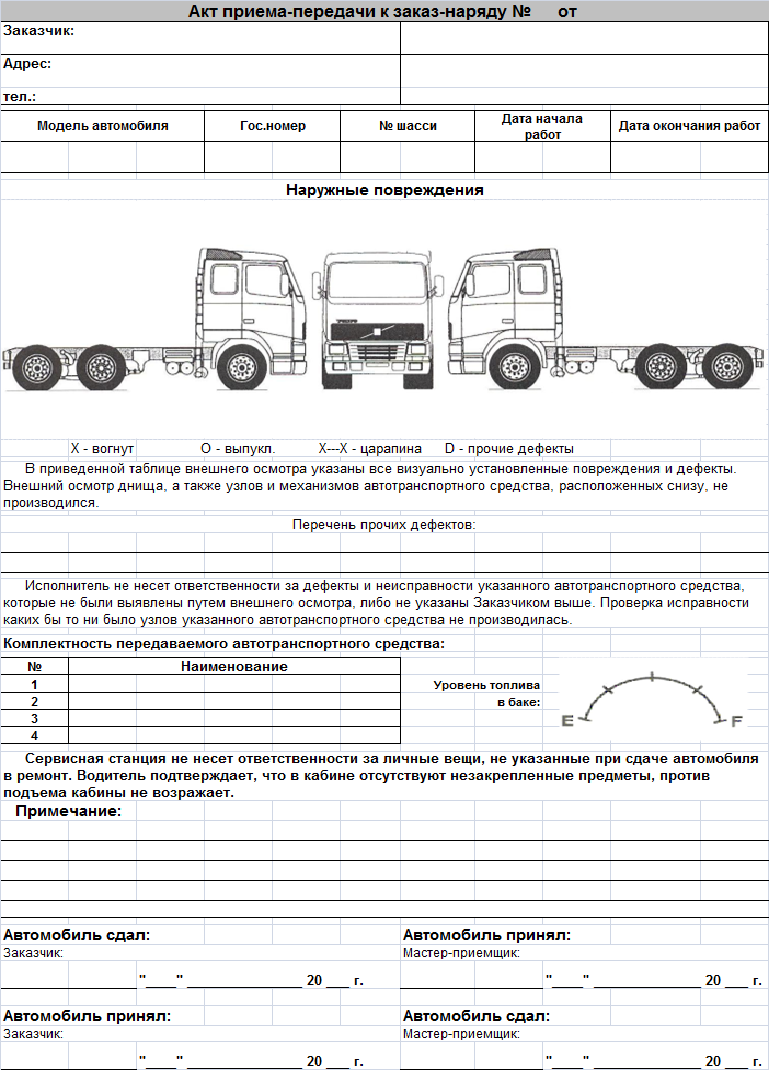  Приложение № 6 к документации о закупкеСВЕДЕНИЯ ОБ АДМИНИСТРАТИВНОМ И ПРОИЗВОДСТВЕННОМ ПЕРСОНАЛЕ ПРЕТЕНДЕНТА(указывается персонал, который необходим для выполнения работ, оказания услуг, поставки товара, являющихся предметом Открытого конкурса)Административный персонал Производственный персонал (рабочие)Приложения: производственный  персонал специальность подтверждает удостоверением или свидетельством.Представитель, имеющий полномочия подписать Заявку на участие от имени ______________________________________________________________(наименование претендента)____________________________________________________________________       Печать			(должность, подпись, ФИО)"____" _________ 201__ г.№Марка и модель автомобиляVIN номерГос. номерГод выпускаПробег автомобиля 1VOLVO FH TRUCK 6х2YV2ASGOC58A673217Х078КУ 1742008293 00 км2VOLVO FH TRUCK 6х2YV2ASGOC48A674021Х113КУ 1742008269 000 км3VOLVO FH TRUCK 6х2YV2ASGOC78A672196С958МТ1742008275 000 км.4VOLVO FH TRUCK 6х2YV2ASGOC28A671912Х076КУ 1742008273 000 км5VOLVO FH TRUCK 6х2YV2ASGOC18A671898Х122КУ 1742008293 000 км6VOLVO FH TRUCK 6х2YV2ASGOC28В519526Х125КУ 1742008308 000 км7VOLVO FH TRUCK 6х2YV2ASGOC18В519534С957МТ1742008293 000 км8VOLVO FH TRUCK 6х2YV2ASGOC28А672221Х077КУ 1742008306 000 км№ п/пНаименование п/пСодержание1.Предмет Открытого конкурсаОткрытый конкурс в электронной форме № ОКэ-МСП-НКПЮУЖД-17-0016 по предмету закупки «Техническое обслуживание и/или ремонт грузовых автомобилей VOLVO, принадлежащих  филиалу ПАО "ТрансКонтейнер" на Южно-Уральской железной дороге»2.Организатор Открытого конкурса, адрес, контактные лица и представители ЗаказчикаОрганизатором является ПАО «ТрансКонтейнер». Функции Организатора выполняет:   Постоянная рабочая группа Конкурсной комиссии филиала ПАО «ТрансКонтейнер» на Адрес: Российская Федерация, 454005, г. Челябинск, ул. Цвиллинга, д.59аКонтактное(ые) лицо(а) Заказчика: 1. Давыдов Игорь Васильевич, тел. (351)2592133, электронный адрес: davydoviv@trcont.ru2.Колебанов Алексей Викторович,тел. +7(495)7881717(5300), электронный адрес: kolebanovav@trcont.ru.3.Дата опубликования извещения о проведении Открытого конкурса«30» ноября 2017 г.4.Средства массовой информации (СМИ), используемые в целях информационного обеспечения проведения процедуры Открытого конкурсаИзвещение о проведении Открытого конкурса, изменения к извещению, настоящая документация, протоколы, оформляемые в ходе проведения Открытого конкурса, вносимые в них изменения и дополнения и иные сведения, обязательность публикации которых предусмотрена  Положением о закупках и законодательством Российской Федерации публикуется (размещается) в информационно-телекоммуникационной сети «Интернет» на сайте ПАО «ТрансКонтейнер» (www.trcont.com) и, в предусмотренных законодательством Российской Федерации случаях, на официальном сайте единой информационной системы в сфере закупок в информационно-телекоммуникационной сети «Интернет» (www.zakupki.gov.ru) (далее – Официальный сайт).В случае возникновения технических и иных неполадок при работе на Официальном сайте, блокирующих доступ к данному сайту в течение более чем одного рабочего дня, информация, подлежащая размещению на Официальном сайте,  размещается на сайте ПАО «ТрансКонтейнер» с последующим размещением такой информации на Официальном сайте в течение одного рабочего дня со дня устранения технических или иных неполадок, блокирующих доступ к Официальному сайту, и считается размещенной в установленном порядке.При проведении открытого конкурса в электронной форме с применением ЭТП вся информация предусмотренная в данном пункте Информационной карты публикуется (подписывается) в электронной форме с использованием функционала и в соответствии с регламентом выбранной ЭТП, с применением соответствующего программно-аппаратного комплекса, обеспечивающего проведение процедур закупки с использованием информационно-телекоммуникационной сети «Интернет», размещаемого на сайте оператора торгов www.otc.ru.Электронной торговой площадкой используемой для  проведения торгов в электронном виде является ОТС-тендер (www.otc.ru). Контактная информация: юридический адрес: 119049, г. Москва, 4-ый Добрынинский пер., д. 8. Почтовый адрес: 119049, г. Москва, 4-ый Добрынинский пер., д. 8 (БЦ «Добрыня», 9 этаж). Тел. +7 (499) 653-57-02 центр поддержки клиентов. E-mail: info@otc.ru5.Начальная (максимальная) цена договора/ цена лотаНачальная (максимальная) цена договора составляет 2400000 (два миллиона четыреста тысяч) рублей 00 копеек с учетом всех налогов (кроме НДС) , включает все возможные расходы претендента, в том числе затраты на приобретение запасных частей, аксессуаров, расходных материалов и оборудования, необходимых для выполнения работ, оказания услуг. Сумма НДС и условия начисления определяются в соответствии с законодательством Российской Федерации.6.Место, дата начала и окончания подачи ЗаявокЗаявки принимаются через электронную торговую площадку, информация по которой указана в пункте 4 Информационной карты с даты опубликования извещения о проведении Открытого конкурса и до «21» декабря 2017 г. 7.Срок действия Заявки	Заявка должна действовать не менее 60 календарных дней с даты окончания срока подачи Заявок (пункт 6 настоящей Информационной карты).8.Рассмотрение оценка и сопоставление ЗаявокОценка и сопоставление Заявок состоится 
«22» декабря 2017 г. местного времени по адресу, указанному в пункте 2 настоящей Информационной карты9.Конкурсная комиссияРешение об итогах Открытого конкурса принимается Конкурсной комиссией филиала ПАО «ТрансКонтейнер» на Адрес: Российская Федерация, 454005, г. Челябинск, ул. Цвиллинга, д.59а10.Подведение итоговПодведение итогов состоится не позднее «26» декабря 2017 г. местного по адресу, указанному в пункте 9 Информационной карты.11.Условия оплаты за товар, выполнение работ, оказание услугОплата производится Заказчиком в течение 30 (тридцати) календарных дней с момента подписания акта сдачи-приемки выполненных работ  на основании счета12.Количество лотов один лот13.Срок и место поставки товара, выполнения  работ, оказания услугСрок выполнения работ, оказания услуг, поставки товара и т.д.: С даты подписания договора и по 31 декабря 2019 года (включительно)Место выполнения работ, оказания услуг, поставки товара и т.д.: г.Челябинск или в районе с удалением не более 20 км от г.Челябинска14.Состав и количество (объем) товара, работ, услугСостав и объем услуг определен в разделе 4 «Техническое задание» документации о закупке.15.Официальный язык Русский язык. Вся переписка, связанная с проведением Открытого конкурса, ведется на русском языке.16.Валюта Открытого конкурса рубли РФ17.Требования, предъявляемые к претендентам и Заявке на участие в Открытом конкурсе Помимо указанных в пунктах 2.1 и 2.2 настоящей документации требований к претенденту, участнику предъявляются следующие требования:деятельность претендента, участника не должна быть приостановлена в порядке, предусмотренном Кодексом Российской Федерации об административных правонарушениях, на день подачи Заявки;отсутствие за последние три года просроченной задолженности перед ПАО «ТрансКонтейнер», фактов невыполнения обязательств перед ПАО «ТрансКонтейнер» и причинения вреда имуществу ПАО «ТрансКонтейнер»;наличие опыта поставки товара, выполнения работ, оказания услуг и т.д. за период трех последних лет, предшествующих году подачи Заявки и период времени в текущем году до момента окончания приема Заявок, с предметом на выполнение работ по  техническому  обслуживание и/или ремонту грузовых автомобилей, с суммарной стоимостью договора(-ов) не менее 50 % от начальной (максимальной) цены договора/цены лота.Претендент, помимо документов, указанных в пункте 2.3 настоящей документации о закупке, в составе заявки должен предоставить следующие документы:в случае если претендент, участник не является плательщиком НДС, документ, подтверждающий право претендента на освобождение от уплаты НДС, с указанием положения Налогового кодекса Российской Федерации, являющегося основанием для освобождения;в подтверждение соответствия требованию, установленному частью «а» подпункта 2.1.1 документации о закупке, претендент осуществляет проверку информации о наличии/отсутствии у претендента задолженности более 1000 рублей по уплате налогов и о представленной претендентом налоговой отчетности, на официальном сайте Федеральной налоговой службы Российской Федерации (https://service.nalog.ru/zd.do). В случае наличия информации о неисполненной обязанности перед Федеральной налоговой службой Российской Федерации, претендент обязан в составе заявки представить документы, подтверждающие исполнение обязанностей (заверенные банком копии платежных поручений, акты сверки с отметкой налогового органа и т.п.). Организатором на день рассмотрения Заявок проверяется информация о наличии/отсутствии задолженности более 1000 рублей и о предоставленной претендентом налоговой отчетности на официальном сайте Федеральной налоговой службы Российской Федерации (вкладка «сведения о юридических лицах, имеющих задолженность по уплате налогов и/или не представляющих налоговую отчетность более года» (https://service.nalog.ru/zd.do));в подтверждение соответствия требованиям, установленным частью  «а» и «г» подпункта 2.1.1 документации о закупке, и отсутствия административных производств, в том числе о неприостановлении деятельности претендента в административном порядке и/или задолженности с суммарным размером более 1000 рублей, претендент осуществляет проверку информации о наличии/отсутствии исполнительных производств претендента на официальном сайте Федеральной службы судебных приставов Российской Федерации (http://fssprus.ru/iss/ip), а также информации в едином Федеральном реестре сведений о фактах деятельности юридических лиц http://www.fedresurs.ru/companies/IsSearching. В случае наличия на официальном сайте Федеральной службы судебных приставов Российской Федерации информации о наличии в отношении претендента исполнительных производств, претендент обязан в составе Заявки представить документы, подтверждающие исполнение обязанностей по таким исполнительным производствам (заверенные банком копии платежных поручений, заверенные претендентом постановления о прекращении исполнительного производства и т.п.). Организатором на день рассмотрения Заявок проверяется информация о наличии исполнительных производств и/или неприостановлении деятельности на официальном сайте Федеральной службы судебных приставов Российской Федерации (вкладка «банк данных исполнительных производств») и едином Федеральном реестре сведений о фактах деятельности юридических лиц (вкладка «реестры»);годовая бухгалтерская (финансовая) отчетность, а именно: бухгалтерские балансы и отчеты о финансовых результатах за один последний завершенный отчетный период (финансовый год). При отсутствии годовой бухгалтерской (финансовой) отчетности пояснительное письмо от претендента с указанием причины ее отсутствия. Предоставляется копия документа от каждого юридического и/или физического лица, выступающего на стороне одного претендента;документ по форме приложения № 4 к документации о закупке о наличии опыта поставки товара, выполнения работ, оказания услуг, указанного в подпункте 1.3 настоящего пункта Информационной карты;документы подтверждающие факт поставки товара, выполнения работ, оказания услуг (договоры, накладные, акты сдачи-приемки выполненных работ, оказанных услуг, акты сверки) в объеме и стоимости, указанных претендентом в документе по форме приложения № 4 к документации о закупке. Допускается в качестве подтверждения опыта предоставление официального письма контрагента претендента с указанием предмета договора, периода поставки товара, выполнения работ, оказания услуг и их стоимости. Письмо должно содержать контактную информацию контрагента претендента;справка о наличии производственных площадей, ремонтно-диагностического оборудования, наличии запаса на складе запасных частей и расходных материалов, необходимых для выполнения технического обслуживание и/или ремонта грузовых автомобилей VOLVO (в произвольной форме);сведения о производственном персонале по форме приложения № 6 к документации о закупке;решение или копию решения об одобрении сделки, планируемой к заключению в результате процедуры Закупки, если такое одобрение требуется в соответствии с законодательством Российской Федерации или учредительными документами претендента (об одобрении крупной сделки, сделки, в совершении которой имеется заинтересованность, и др.). В случае если получение указанного решения до истечения срока подачи Заявок для претендента на участие в процедуре Закупки невозможно в силу необходимости соблюдения установленного законодательством и учредительными документами претендента порядка созыва заседания органа, к компетенции которого относится вопрос об одобрении или о совершении соответствующих сделок, претендент обязан представить письмо, содержащее обязательство в случае признания его победителем процедуры Закупки представить вышеуказанное решение до момента заключения договора. В случае если такого одобрения не требуется, претендент представляет соответствующее обоснованное заявление;18.Особенности предоставления документов иностранными участниками не предусмотрено19.Критерии оценки Заявок на участие в Открытом конкурсе и коэффициент их значимости20.Особенности заключения договораЦена по договору, заключаемому по результатам проведения настоящего Открытого конкурса, в процессе исполнения договора может быть увеличена по соглашению сторон без проведения дополнительных конкурсных процедур на следующих условиях:Увеличение общей цены на работы, услуги, товары  за счет роста стоимости единицы продукции в процессе исполнения договора составит 5% (пять процентов) в год.Увеличение цены на товары, работы, услуги возможно начиная с «01» февраля 2019 года.Победитель вправе направить Заказчику предложения по внесению изменений в договор, размещенный в составе настоящей документации о закупке (приложение № 5), до момента его подписания победителем. Указанные предложения должны быть получены Заказчиком в двухсуточный срок с момента получения участником, признанного по итогам конкурса победителем, соответствующего уведомления от Заказчика.  Изменения могут касаться только положений договора, которые не были одним из оценочных критериев для выбора победителя, указанных в пункте 19 Информационной карты настоящей документации о закупке.Внесение изменений в договор по предложениям победителя является правом Заказчика и осуществляется по усмотрениюЗаказчика.Победитель не имеет права отказаться от заключения договора, если его предложения по внесению в договор изменений не были согласованы Заказчиком.21.Привлечение субподрядчиков, соисполнителейНе допускается22.Обеспечение исполнения договораНе предусмотрено23.Обеспечение заявкиНе предусмотрено24.Срок заключения договораНе ранее чем через 10 дней и не позднее чем 30 дней со дня принятия Конкурсной комиссией решения о заключении договора (опубликования протокола подведения итогов Конкурсной комиссии в соответствии с пунктом 4 Информационной карты), за исключением случаев, когда в соответствии с законодательством Российской Федерации для заключения договора необходимо его одобрение органом управления Заказчика, а также случаев, когда действия (бездействие) Заказчика при осуществлении закупки обжалуются в антимонопольном органе либо в судебном порядке. В указанных случаях договор должен быть заключен в течение 30 рабочих дней со дня одобрения органом управления Заказчика заключения договора, вступления в силу решения антимонопольного органа или судебного акта, предусматривающих заключение договора.№ п/пНаименование работ Стоимость одного нормо-часа, руб. без учета НДСУсловия и порядок оплаты работ *Срок предоставления гарантийных обязательств на результат работ, календарные дни**1Техническое обслуживание и/или ремонт№Дата и номер договораПредмет договора (указываются только договоры по предмету Открытого конкурса, в соответствии с подпунктом 1.3 части 1 пункта 17  Информационной карты) Наименование контрагента  Количество выполненных работ,оказанных,  услуг Сумма стоимости выполненных работ, оказанных услуг по договору, без учета НДС, руб.1.2.Итого:Итого:Итого:Фамилия, имя, отчествоПаспортные данныеДата и номер доверенности№Марка и модель автомобиляVIN номерГос. номерГод выпуска1VOLVO FH TRUCK 6х2YV2ASGOC58A673217Х078КУ 17420082VOLVO FH TRUCK 6х2YV2ASGOC48A674021Х113КУ 17420083VOLVO FH TRUCK 6х2YV2ASGOC78A672196С958МТ17420084VOLVO FH TRUCK 6х2YV2ASGOC28A671912Х076КУ 17420085VOLVO FH TRUCK 6х2YV2ASGOC18A671898Х122КУ 17420086VOLVO FH TRUCK 6х2YV2ASGOC28В519526Х125КУ 17420087VOLVO FH TRUCK 6х2YV2ASGOC18В519534С957МТ17420088VOLVO FH TRUCK 6х2YV2ASGOC28А672221Х077КУ 1742008Заказчик:________    ______________(подпись)                    (Ф.И.О.)                                                                       Исполнитель:________    ______________(подпись)                        (Ф.И.О.)                                                                         №№Наименование Работ/Запасных частейЕд.изм.Объем Работ/кол-воЦена выполненных Работ/запасных частей,руб., за 1 ед., с НДС 18% Стоимость выполненных Работ/запасных частей, руб., с НДС 18%   Срок начала РаботСрок окончания РаботЗаказчик:________    ______________(подпись)                    (Ф.И.О.)                                                                       Исполнитель:________    ______________(подпись)                        (Ф.И.О.)                                                                         Заказчик:________    ______________(подпись)                    (Ф.И.О.)                                                                       Исполнитель:________    ______________(подпись)                        (Ф.И.О.)                                                                         №Наименование Кол-воЕд.изм.ЦенаСумма№Наименование Кол-воЕд.изм.ЦенаСуммаИтого по заказ наряду:Общая стоимость ремонтных работ (работ по техническому обслуживанию): ______                                       Общая стоимость установленных запасных частей: _____________________________Общая стоимость ремонта:   _________________________________________________                                                 Всего оказано работ и израсходовано запсных частей на сумму: ______________________________, в т.ч. НДС _______________Вышеперечисленные работы  выполнены полностью и в срок. Заказчик претензий по объему, качеству и срокам оказания работ не имеет.Гарантийный обязательства: _____________суток при соблюдении владельцем инструкции по эксплуатации автомобиля.Рекомендации исполнителя: ________________________________________________________Исполнитель:                                                             Заказчик:________    ______________                                      ________    ______________(подпись)                    (Ф.И.О.)                                                                               (подпись)                    (Ф.И.О.)                                                                       м.п.                                                                               м.п.Приложение № 5к Договору на выполнение работ                                                                          №_____/___/___ от «___»_________201_ г.Форма Акта приема-передачи№ п/пЗанимаемая должностьФ.И.О.Образование и специальностьСтаж работы по профилю занимаемой должности12…№п/пСпециальностьпо каждому рабочемуРазряд, квалификацияСтаж работы по специальности12…